ПриложениеУТВЕРЖДЕНА решением Совета депутатов Фроловского сельского поселения                                                                           от «29 » мая 2018 года № 280Программакомплексного социально-экономического развитиямуниципального образования «Фроловское сельское поселение» Пермского муниципального района Пермского края на 2018-2022 годыФролы 2018ПАСПОРТ ПРОГРАММЫОсновные понятия и терминыПонятия, используемые в Программе, означают следующее:сельские территории – территории сельских поселений и соответствующие межселенные территории;межселенные территории – территории, находящиеся вне границ поселений;сельское поселение – один или несколько объединенных общей территорией сельских населенных пунктов (поселков, сел и других сельских населенных пунктов), в которых местное самоуправление осуществляется населением непосредственно и (или) через выборные и иные органы местного самоуправления;сельские населенные пункты – поселки, села, деревни и другие сельские населенные пункты, отнесенные независимо от количества проживающих в них людей к сельским населенным пунктам административно-территориальным делением, установленным в Пермском крае. В них может сезонно проживать значительное количество городских жителей;сельское население – жители, постоянно проживающие во всей совокупности сельских населенных пунктов;устойчивое развитие сельских территорий – стабильное социально-экономическое развитие сельских территорий, увеличение объема производства сельскохозяйственной продукции, повышение эффективности сельского хозяйства, достижение полной занятости сельского населения и повышение уровня его жизни, а также рациональное использование земель;комплексное социально-экономическое развитие муниципального образования – процесс, направленный на эффективное управление изменениями в различных сферах жизнедеятельности муниципального образования, с целью достижения лучшего по сравнению с текущим, уровня социального и экономического развития при условии наиболее полного удовлетворения материальных и духовных потребностей населения;прогноз социально-экономического развития муниципального образования – система научно обоснованных представлений об уровне, динамике, пропорциях и тенденциях социально-экономического развития муниципального образования;стратегия социально-экономического развития муниципального образования – документ, определяющий систему концептуальных представлений об общественно значимых стратегических целях, приоритетных направлениях, ключевых ценностях социально-экономического развития муниципального образования. Концептуальные представления могут быть выражены через систему принципов, приоритетов, методов реализации Стратегии;программа комплексного социально-экономического развития муниципального образования – документ, определяющий систему взаимосвязанных и сбалансированных между собой по содержанию, срокам и ресурсам мероприятий по достижению целевых ориентиров деятельности органов местного самоуправления по приоритетным направлениям социально-экономического развития муниципального образования, планируемых путях и способах их достижения;эффективность муниципальной долгосрочной целевой программы – соотношение поддающихся материальной оценке результатов, достигнутых вследствие реализации этой программы, и финансовых затрат, связанных с ее реализацией;муниципальная долгосрочная целевая программа – взаимосвязанный по задачам, ресурсам и срокам реализации комплекс мероприятий, обеспечивающий эффективное решение межотраслевых задач социально-экономического развития муниципального образования, разработанный с целью достижения установленной в Стратегии цели;муниципальный проект – согласованный по целям, задачам, ресурсам, исполнителям и результатам, имеющий точно установленные сроки начала и завершения комплекс мероприятий, направленных на решение определенной задачи, достижение определенной цели, устранение противоречия или решение проблемы местного значения;муниципальная инвестиционная программа – перечень инвестиционных проектов, содержащий сведения об объектах капитального строительства (реконструкции), в том числе разработке проектно-сметной документации, финансирование которых планируется осуществлять полностью или частично за счет средств местного бюджета;результативность муниципальной долгосрочной целевой программы – степень фактического достижения результатов этой программы по отношению к плановым результатам;задача – это проблемная ситуация с выделенными условиями (данными) и требованием (результатом), с существующим и приведенным порядком (алгоритмом) ее решения;мероприятие – набор определенных взаимосвязанных операций, ведущих к решению определенной задачи, достижению поставленной цели;пояснительная записка – документ, поясняющий содержание отдельных положений основного документа (плана, отчета, проекта, программы, прогноза);сводный аналитический отчет – отчет о текущем социально-экономическом положении муниципального образования. ВВЕДЕНИЕРазработка настоящей Программы обусловлена необходимостью определить приоритетные по значимости стратегические направления социально-экономического развития Фроловского сельского поселения, доступные для потенциала территории, адекватные географическому, демографическому, экономическому, социокультурному потенциалу, перспективные и актуальные для социума поселения с учетом реализации Федерального Закона №131-ФЗ «Об общих принципах организации местного самоуправления в Российской Федерации».Общие положенияСоциально-экономическая система поселения – многомерное и разноуровневое пространство, программирование развития которого предполагает полисистемный анализ структуры, связей и отношений компонентов этой структуры, их взаимодействия или противодействия, процессуальных характеристик функционирования системы.Проведенный на подготовительном этапе анализ позволил определить ее назначение, цели и задачи. Их уточнение (конкретизация и корректировка) – процесс непрерывный, последовательно реализуемый на всех этапах реализации программы и позволяющий обеспечить:экспертизу состояния поселения, выявление соответствия результатов его функционирования районной и региональной нормативной базе;обоснование социальной значимости предлагаемых направлений социально-экономического развития;соотнесение и согласование позиций субъектов социально-экономического развития;выявление положений, ценностные основания которых не вызывают сомнений на этапе программирования. В процессе разработки программы осуществлены:анализ ситуации в аспекте социально-экономического развития, соотнесение с программными документами и тенденциями развития Российской Федерации, Пермского края и Пермского муниципального района;выработка направлений социально-экономического развития и их соотнесение со Стратегией социально-экономического развития Пермского края до 2026 года и Стратегией социально-экономического развития Пермского муниципального района на 2016-2030 годы.Предназначение программы – формирование основных направлений, методов и инструментов социально-экономического развития Фроловского сельского поселения в 2018–2022 гг.Учитывая уровень социально-экономического развития поселения, суть  программы формируется в реализации следующих возможностей:повышение уровня и качества жизни граждан, проживающих на территории Фроловского сельского поселения;стабилизация численности населения;достижение устойчивых темпов экономического роста;максимальное увеличение доходов;удержание достигнутого уровня текущих расходов и повышение собственных доходов.Оценка итогов и сложившихся тенденций социально-экономического  развития Фроловского сельского поселения за предыдущие годыПриродные ресурсы и полезные ископаемыеФроловское сельское поселение находится на левобережье реки Камы и в большом геоморфологическом делении расположено в основном на северных отрогах Тулвинской возвышенности (Белогорский кряж), которые вклиниваются на территорию района с юга. Коренными породами, слагающими местность, являются отложения казанского яруса верхней Перми. Эти отложения состоят из красно-бурых и коричнево-бурых мергелистых глин, прослаивающихся серыми и зеленовато-серыми слабоизвестковыми песчаниками. Изредка в этих глинах встречаются линзы конгломератов и маломощные прослои известняков и розовато-бурых мергелей. Глины сильно уплотнены и часто служат ложем грунтовых вод.  Названные коренные породы покрыты четвертичными отложениями, дневные горизонты которых являются почвообразующими породами. В основном это лессовидные глины и суглинки, имеющие большую толщу на ровных пространствах, на выпуклых вершинах, на некоторых южных и западных склонах они смыты и уступают место выходящим на поверхность коренным породам – известнякам и пермским глинам, песчаникам, элювий которых становится почвообразующей породой. Почвы в основном кислые. По днищам логов, депрессионным понижениям, подножиям склонов распространены современные делювиальные отложения. Речные поймы сложены современными аллювиальными отложениями. Являясь разнообразными по своим физико-химическим свойствам, морфологическим признакам, материнские породы отлагают особый отпечаток на процессе почвообразования. Указанная местность представляет собой возвышенную волнисто-вогнутую равнину с высотами от 100 до 200 метров, изрезанную долинами речек и ручьев. В этой части Пермского края формирование рельефа наиболее близко к завершению, поэтому вершины холмов и увалов неширокие, преобладающим элементом рельефа являются пологие длинные склоны различных экспозиций.Пресные подземные воды распространены практически повсеместно. Гидрография поселения представлена нижним течением реки Сылвы. К территории относятся акватории значительной части Сылвенского залива Камского водохранилища. По территории поселения протекают реки Белая, Бродовая, Быковка, Ваниха, Вороновка, Каменка, Мось, Мулянка, Пижинежиха, Сылва, Сыра, Устиновка. Таблица 1. Гидрографическая характеристика основных рек,протекающих по территории Фроловского сельского поселенияТаблица 2. Пруды Фроловского сельского поселенияКлимат умеренно-континентальный. Изотерма среднегодовой температуры воздуха 1,5°С проходит по южному краю поселения. Значительна разница между температурами лета и зимы. Июльские температуры колеблются в пределах +17,0  +18,5 °С, январские в пределах -15 -15,7 °С. Продолжительность безморозного периода у почвы 80-100 дней. Годовое количество осадков 425-510 мм., 80 процентов их выпадает за период с апреля по октябрь. Снег на полях лежит 165-170 дней. Территория Фроловского сельского поселения характеризуется непосредственным примыканием к мегаполису Перми, благодаря чему местное население испытывает воздействие  выбросов вредных веществ в атмосферу крупных промышленных предприятий (в первую очередь, нефтеперерабатывающих и химических заводов), кроме того, в границах поселения расположен городской полигон твердых бытовых отходов. Загрязнение атмосферного воздуха существенно увеличивается за счет повышения пропускной способности федеральной трассы и автомобильного обхода г. Перми. Существенное значение для экологической ситуации на территории Фроловского сельского поселения имеют дачные участки, садово-огородные кооперативы и зоны отдыха. В результате леса, водные объекты испытывают антропогенные нагрузки: территории засоряются, грунтовые дороги разбиваются транспортом, растительность по берегам природных водоемов уничтожается. Непосредственное воздействие оказывают: промышленные узлы города Перми «Осенцовский», «Бахаревский», промзона поселка Новые Ляды с испытательной станцией ОАО «Пермские моторы» и «Протон-ПМ». Номенклатура зарегистрированных выбросов превышает 120 наименований. В целом, экологическую обстановку территории можно оценить как относительно проблемную. Административное деление.Фроловское сельское поселение Пермского муниципального района Пермского края – муниципальное образование, состоящее из двадцати восьми сельских населенных пунктов, объединенных общей территорией, в которых местное самоуправление осуществляется населением непосредственно и (или) через выборные и иные органы местного самоуправления.Фроловское сельское поселение расположено в юго-восточной части Пермского муниципального района и граничит на севере и западе с городом Пермь, на юге с Двуреченским сельским поселением, на востоке с Сылвенским сельским поселением и Кунгурским муниципальным районом. По территории поселения проходит железнодорожная магистраль Москва – Екатеринбург и автомобильная дорога федерального значения Пермь – Екатеринбург Р-242. Территория сельского поселения является достаточно освоенной в хозяйственном отношении, что обусловлено близостью к городу Пермь. В сельском поселении обеспечиваются услуги доступа в Интернет, стационарной и мобильной телефонной связи. Территорию поселения составляют исторически сложившиеся земли населенных пунктов, прилегающие к ним земли общего пользования, территории традиционного природопользования местного населения, земли для развития поселения.Законом Пермской области «Об утверждении границ и о наделении статусом муниципальных образований Пермского района Пермской области»  Фроловское сельское поселение наделено статусом сельского поселения и определены административно-территориальные границы населенных пунктов входящих в состав  поселения. В декабре 2005 года к администрации Фроловского сельского поселения присоединили Симакинскую сельскую администрацию в составе восьми населенных пунктов: деревни Жебреи, Канабеково, Молоково, Никулино, Симонки, Таранки; поселок Лесоучасток; хутор Русское поле.Административно-территориальные границы Фроловского сельского поселения (площадь 2176 га) представлены на карте Пермского муниципального района Пермского края (рисунок 1). 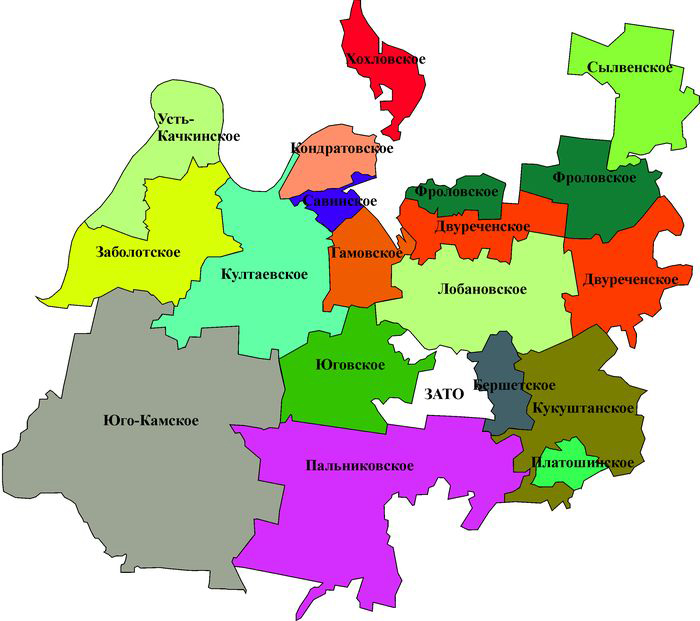 В сложившейся системе расселения Фроловского сельского поселения можно выделить следующие функциональные зоны: селитебная зона, представленная землями населенных пунктов, зона сельскохозяйственного использования, представленная сельскохозяйственными угодьями, транспортная зона. В соответствии с Земельным кодексом Российской Федерации, другими законодательными актами РФ и Законодательного собрания Пермского края, ведется работа по перераспределению земель, обеспечению эффективного оборота земель всех форм собственности и платы за землю, государственному кадастровому учету земель. Лесные массивы на территории поселения невелики, что объясняется значительными вырубками, которые велись в прошлые годы, как с целью лесозаготовки, так и для высвобождения земель под земледелие. Встречаются смешанные и лиственные леса (сосна, липа и береза).Таблица 3. Баланс земель Фроловского сельского поселенияТаблица 4. Распределение земель в границах Фроловского сельского поселенияПерспективность развития населенных пунктов Фроловского сельского поселения определена в соответствии со Стратегией социально-экономического развития Пермского муниципального района на 2016-2030 годы. Стратегией определена типология сельских поселений, в соответствии с которой территория Фроловского сельского поселения относится к категориям:– по возможностям транспортных коммуникаций – пригородные сельские поселения (среднее время доезда до г. Перми – менее 60 минут);– по наличию потенциала роста и развития: территория экономического роста; «селитебная территория» (зона жилищной застройки многоквартирными и индивидуальными жилыми домами, в которой предполагается прирост населения за счет миграционных потоков); природно-рекреационные территория» (зона природных ландшафтов и рекреаций, объекты культуры и туризма, сезонного дачного и круглогодичного организованного отдыха). 
Таблица 5. Сведения о численности постоянного населенияФроловского сельского поселенияВо Фроловском сельском поселении на протяжении последних лет наблюдается устойчивая тенденция «встречной миграции», когда, с одной стороны, активное население осуществляет свою трудовую деятельность на предприятиях и учреждениях краевого центра, а, с другой стороны, жители г. Перми переезжают на постоянное жительство в пригородные районы (строительство многоквартирных домов, коттеджей, программы выделения земель многодетным семьям и т.д.). В летний период фактическое население поселения в значительной степени увеличивается за счет дачников и членов садоводческих кооперативов. Это обуславливает как положительные, так и отрицательные стороны развития поселения. Освоение территории стимулирует развитие инженерной и транспортной инфраструктуры, строительство и содержание автомобильных дорог, расширение сферы социального обслуживания и услуг. В тоже время, часть «нового» населения не регистрируется по месту проживания, сохраняя за собой прописку в городе Перми. В связи с этим, бюджет сельского поселения несет дополнительную нагрузку по обеспечению граждан, работающих и уплачивающих налоги вне территории постоянного проживания. 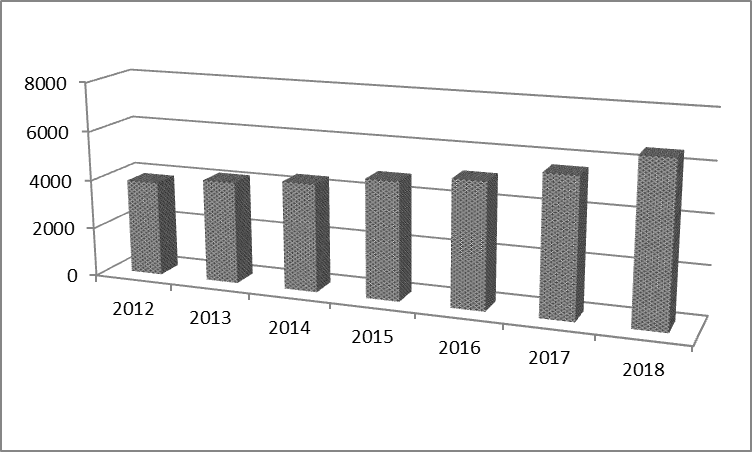 Административным центром Фроловского сельского поселения является село Фролы, расположенное на реке Мулянка (Верхняя Мулянка), левом притоке реки Кама.  Поселение упоминается в письменных источниках с 1669 года. Первоначально – починок Суботин, затем – д. Фролова. В 1678 г. здесь жил крестьянин Фролко Ларионов сын Суботин (его потомки носили неофициальную фамилию Фролов). Селом Фролы стали в 1904 г., когда была построена деревянная Спасо-Преображенская церковь. До 1916 г. в селе существовала канатная фабрика, владельцем которой являлся известный общественный деятель Н. Н. Новокрещенных (до 1902 г.), затем – его вдова Мария Афанасьевна. В 1920-х гг. в летнее время здесь жил художник-авангардист Николай Михайлович Гущин (1888 – 1965). К нему в гости приезжали поэты В. В. Каменский и В. В. Маяковский. В 1929 г. возник колхоз «Красный маяк», который 18 августа 1951 г. был укрупнен (слились пять сельхозартелей) и получил название «Путь Ленина». Существовал до января 1960 г., когда вошел в состав учхоза «Липовая гора» на правах отделения. Позднее центральная усадьба учебно-опытного хозяйства «Липовая гора» Пермского сельскохозяйственного института, награжденного 17 декабря 1973 г. орденом «Знак Почета», была переведена в с. Фролы. Фролы являлись центром Фроловского сельсовета с 15 июня 1924 до янв. 2006 г. (с перерывом).Село Фролы является центром поселения, в котором выполняются функции: – административного и экономического центра территории; – центра социального обслуживания населения; – места размещения основной части трудовых ресурсов. Наиболее крупными населенными пунктами поселения являются также деревни Большая Мось (430 чел.), Жабреи (397 чел.), Замараево (293  чел.), Замулянка (277 чел.), Няшино (239 чел.), Броды (166 чел.), Бахаревка (119 чел.), в которых наблюдается постоянный рост населения. Текст ТекстДемографическая ситуация. Численность населения Фроловского сельского поселения по состоянию на 01.01.2018 года составила 6541 человека – примерно 6,1 % населения Пермского муниципального района Пермского края. Возрастная структура населения Фроловского сельского поселения:– лица моложе 18 лет –30%;– лица трудоспособного возраста – 58 %;– лица старше трудоспособного возраста – 12%.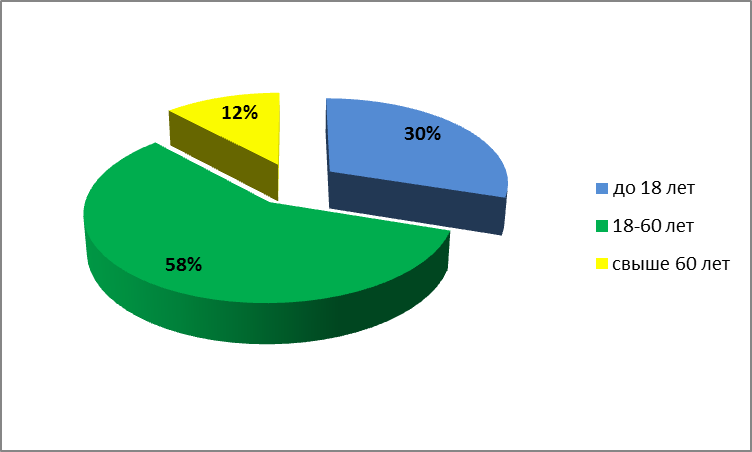 Рисунок 3. Структура населения по основным возрастным группам во Фроловском сельском поселении (в %)По сравнению с 2014 годом возрастная структура населения изменилась по категориям:– «лица моложе 18 лет» – увеличилась на 7,5%;– «лица трудоспособного возраста» – сократилась на 6,2 %;– «лица старше трудоспособного возраста» – возросла на 2,2%.Уровень рождаемости в поселении в последние годы превышает смертность. При этом необходимо отметить положительное сальдо миграции за рассматриваемый период.С 2000 года рост численности населения составил 282,2%, что связано, во многом с миграционными процессами, строительством, а также с естественными демографическими изменениями. По состоянию на 2016 год сальдо маятниковой миграции составляет 55%. Таблица 6. Типизация Фроловского сельского поселения по демографическим показателям*-крупный населенный пункт – от 3000 до 5000 жителей;- малый населенный пункт – от 10 до 1000 жителей;- однодворки – до 10 человек.Прогноз демографических показателей Фроловского сельского поселения представлен в таблице 7.Таблица 7. Прогноз демографического развития Фроловского сельского поселенияИз представленного прогноза видно, что численность населения в последующие годы будет увеличиваться.Рынок труда в поселении.Экономическую базу Фроловского сельского поселения составляют муниципальные учреждения, предприятия и организации АПК, торговли и сферы обслуживания населения. Бюджетная сфера Фроловского сельского поселения представлена работниками служб муниципального управления, системы среднего образования, учреждений социально-культурного назначения: МАОУ Фроловская средняя общеобразовательная школа, структурное подразделение Детский сад; МАОУ Уральская средняя общеобразовательная школа; Фроловский сельский дом культуры; Фроловская сельская библиотека; Фроловская сельская врачебная амбулатория, ФАП в д. Замараево.Помимо организаций бюджетной сферы, во Фроловском сельском поселении по состоянию на 01.05.2018 г. осуществляют хозяйственную деятельность более 80 субъектов, включая индивидуальных предпринимателей (свыше 40). На рисунке 4 представлена количественная структура объектов предпринимательской деятельности поселения.Рисунок 4. Структура объектов предпринимательской деятельности поселенияОсновной контингент трудоспособного населения работает на предприятиях и в организациях города Перми, осуществляет предпринимательскую деятельность, часть населения трудится в  организованном сельскохозяйственном производстве и личных подсобных хозяйствах.В целом, Фроловское сельское поселение имеет хорошие предпосылки для хозяйственного развития. Характеристика текущего состояния экономики Фроловского сельского поселения.Фроловское сельское поселение, непосредственно примыкающее к городу Перми,  связано с ним  и другими населенными пунктами региона и страны развитой сетью транспортного сообщения (железнодорожный транспорт, междугородные, пригородные автобусные маршруты, водный транспорт).1.2.5.1. Производственные и сельскохозяйственные предприятия, индивидуальные предприниматели.В настоящее время, Министерством сельского хозяйства и продовольствия Пермского края прорабатываются проекты по развитию семеноводческого хозяйства и создания агротехнопарка на базе территорий  ФГУП УОХ «Липовая гора», а также задействования федеральных земель (1200 га), состоящих на балансе ГП «Птицесовхоза «Жебреи», находящегося в процедуре банкротства, сервисного центра сельхозтехники «John Deere» и постоянно действующей сельскохозяйственной ярмарки.Субъекты сферы материального производства Фроловского сельского поселения представлены в таблице 8.Таблица 8.  Субъекты сферы материального производства Фроловского сельского поселенияТаблица 9.  Субъекты сферы ЖКХ и инфраструктуры Фроловского сельского поселенияТаблица 10. Субъекты сферы торговли и услуг Фроловского сельского поселенияЛичные подсобные хозяйства.Принятие Федерального закона «О личных подсобных хозяйствах», определившего, что производство и реализация сельскохозяйственной продукции в личных подсобных хозяйствах не является предпринимательской деятельностью, вызвало ликвидацию крестьянско-фермерских хозяйств и их перерегистрацию. Часть населения Фроловского сельского поселения выращивает сельскохозяйственную продукцию для собственного потребления и реализации на продовольственных рынках региона.Характеристика социальной сферы Фроловского сельского поселения. Образование.Учреждения образования представлены Муниципальным автономным образовательным учреждением «Фроловская средняя общеобразовательная школа» и Муниципальным автономным образовательным учреждением «Уральская основная общеобразовательная школа».Таблица 11. Учреждения образования Фроловскогосельского поселенияФроловская средняя общеобразовательная школа. Школа основана в 1891 году, в настоящее время учредителем школы является Управление образования Пермского района Пермского края. До 2017-2018 учебного гг. МАОУ «Фроловская средняя общеобразовательная школа» располагалась в типовом здании, построенном в 1988 году. В школе имелось 18 учебных кабинетов, спортивный и актовые залы, пищеблок и столовая на 80 посадочных мест. Учебные кабинеты оборудованы 9 интерактивными досками и 15 мультимедийными проекторами. Оборудованы лаборатории по физике и биологии, компьютерный класс (11 АРМ), мастерской по деревообработке, кабинет технологии, кабинет ОБЖ.Весной 2018 года при участии губернатора Пермского края состоялось открытие нового современного здания школы, оборудованного спортзалами и столовой на 600 посадочных мест.  Расчетное количество учащихся – 1225, фактическое количество учащихся за 2017 год составило 656 человек. Резерв вместимости школы сформирован с расчетом на перспективные демографические изменения в поселении. Лицензия на образовательную деятельность № 6025 от 16 марта 2018 г. свидетельство о государственной аккредитации № 725 от 23 ноября 2015 г.В соответствии с распоряжением управления образования Администрации муниципального образования «Пермский муниципальный район» за Фроловской средней общеобразовательной школой закреплены территории следующих населенных пунктов: деревни – Б. Мось, Броды, Вазелята, Вашуры, Дерибы, Замараево, Косогоры, Косторята, Красава, Липаки, Мартьяново, Няшино, Огрызково, Паздерино, Плишки, Сафроны (Двуреченское СП), Якунчики; кооператив Лесной.  Подвоз учащихся производится школьным автотранспортом.Численность учащихся школы приведена в таблице 12.Таблица 12. Численность учащихся Фроловской средней общеобразовательной школыВ 2017 году учащиеся школы принимали участиев лыжных гонках отборочного тура Всероссийских соревнований (4 место); во Всероссийском открытом фестивале театрального искусства «Дети – детям» (первое место); во Всероссийском конкурсе учебно-исследовательских работ старшеклассников для учащихся 9-11 классов в номинации «Биология» (1 место);в районном конкурсе исследовательских работ «Наука и детство» (призовые места);в конкурсе исследовательских работ в области эколого-биологических наук «Первые шаги» (1 мест).Команда КВН стала победителем краевой школьной лиги «КВН-2017».В школе оборудованы кабинеты физики, технологии мальчиков и девочек, химии и биологии, информатики, математики, истории, английского языка, русского языка и литературы, начальных классов, специальных коррекционных классов.Классы оснащены компьютерами, принтерами, ноутбуками, видеопроекторами, лабораторным и демонстративным оборудованием, станками и швейными машинами, оверлоками, DVD проигрывателями, интерактивными досками с сенсорным комплектом TANNOY(колонки), музыкальными центрами, телевизорами, спортивным инвентарем.Педагогический состав Фроловской средней общеобразовательной школой насчитывает 45 человека. Из них:42 основных работников и 3 – внешних совместителя; работники, педагогический состав которых превышает 30 лет – 4 человека (9%);в возрасте до 30 лет – 17 человек (37%);молодые специалисты (стаж до 5 лет) – 11 человек (24%);работающие пенсионеры по возрасту  – 4 человека (9%).средний возраст педагогического коллектива – 40 лет.Помещения школы оборудованы пожарной сигнализацией и средствами пожаротушения.В результате реализации федерального проекта «Информатизация системы образования»  компьютерный класс школы подключен к Интернету, имеет собственный сайт и электронную почту, происходит  постепенное  наращивание  программных средств. Объем библиотечного фонда составляет 11 196 единиц; книгообеспеченность – 100%; обращаемость – 20 894 единицы в год; объем учебного фонда – 5626 единиц. Сетевые образовательные ресурсы насчитывают 60 единиц, мультимедийные средства – 34 единицы.Школа подключена к инженерным сетям подачи тепловой и электроэнергии, горячего и холодного водоснабжения. Система безопасности школы соответствует нормативным требованиям: имеются металлическое ограждение, система турникетов, наружное-внутреннее видеонаблюдения, система экстренного вызова и оповещения. Школе оказываются договорные услуги по охране здания и прилегающей территории. Структурным подразделением Фроловской средней общеобразовательной школой является дошкольное учреждение детский сад «Березка». В детском саду работают 16 педагогов, из которых:- 8 имеют высшее образование;- 8 средне специальное образование; Загрузка детского сада превышает 100 % от нормативной вместимости. Уральская основная общеобразовательная школа. В соответствии с приказом управления образования Администрации муниципального образования «Пермский муниципальный район» от 23 апреля 2014 г. № 119 за Уральской основной общеобразовательной школой закреплены территории следующих населенных пунктов: деревни – Жебреи, Канабеково, Молоково, Никулино, Симонки, Таранки; поселок Лесоучасток 831; хутор Русское поле.МОУ  Уральская средняя общеобразовательная школа располагается в д. Жабреи. Общая численность учащихся за 2016-2017 учебный год составила 51 человек. По образовательной программе начального общего образования обучалось 20 человек; по программе основного общего образования – 31 человек. Лицензия на образовательную деятельность № 5909 от 27 июля 2017 г. свидетельство о государственной аккредитации № 6 от 27 июля 2017 г. Подвоз учащихся производится школьным автотранспортом на 11 пассажирских мест.По итогам 2017 года основные показатели и критерии эффективности, установленные в соответствии с муниципальным заданием, выполнены в полном объеме школе.В школе оборудованы 12 учебных кабинетов, спортивный зал, мастерская, актовый зал, кабинет основ информатики и вычислительной техники.Общая численность педагогических работников Уральской основной общеобразовательной школы – 10 человек.Из них:высшее образование педагогической направленности имеют 6  учителей (60%); среднее профессиональное – 4 человека (40%);имеющих стаж работы свыше 30 лет – 3 человека (30%); в возрасте до 55 лет – 4 человека (40%).Компьютерный класс школы подключен к Интернету. Школа имеет собственный сайт и электронную почту, происходит постепенное  наращивание  программных средств.Помещения школы оборудованы пожарной сигнализацией и средствами пожаротушения. Школа подключена к инженерным сетям подачи тепловой и электроэнергии, горячего и холодного водоснабжения. Общая численность воспитанников МАОУ Уральской основной общеобразовательной школы, осваивающих образовательную программу дошкольного образования составляет 24 человека в возрасте от 3 до 8 лет. Воспитание осуществляет один педагогический работник, имеющий среднее профессиональное образование.Основной проблемой в развитии образовательных учреждений Фроловского сельского поселения является низкий уровень семейного воспитания и общей культуры учащихся (родители работают в г. Перми, дети предоставлены сами себе, недостаток или отсутствие в населенных пунктах культурных и спортивных центров,  оборудованных площадок, зеленой зоны для прогулок и общения подростков).1.2.6.2. Культура.Учреждения  культуры и искусства в сельском поселении представлены Домом культуры и Библиотекой.Дом культуры  расположен в типовом здании 1998 года постройки по адресу с. Фролы, ул. Садовая, д.14.  Здание оборудовано теплоснабжением, водопроводом и канализацией.В учреждении имеется зрительный зал вместимостью 250 мест. В связи с  ростом численности населения с. Фролы, в настоящее время образовался дефицит зрительных мест по существующим нормативам (на 01.01.2018 года 75 мест). При сохранении данных тенденций дефицит будет увеличиваться.О высокой степени востребованности учреждений культуры  в поселении свидетельствуют следующие показатели: – почти каждый житель поселения  является читателем библиотеки МУ «Библиотека Фроловского сельского поселения»;–  в среднем каждый житель поселения  не менее 15 раз в течение года стал участником культурно-досуговых мероприятий;– около 320 жителей  Фроловского сельского поселения участвуют в 15 клубных формированиях, созданных во Фроловском сельском доме культуры.В числе приоритетов деятельности СДК Фроловского сельского поселения остается сохранение культурного многообразия  форм и художественного творчества жителей, пропаганда достижений любительского искусства, развитие творчества среди подростков и молодежи.Учреждения культуры, используя разнообразные формы и методы работы,  организуют и проводят мероприятия для различных категорий населения.  Учреждения культуры поселения принимают участие в районных фестивалях, ярмарках проводят  народные праздники, творческие встречи, концерты.При доме культуры работают кружки:декоративно-прикладного творчества;эстрадный;театральный;танцевальный.Население Фроловского сельского поселения обслуживает 1 общедоступная библиотека. Учитывая прогнозный рост численности населения, к 2030 году по действующим нормативам в с. Фролы должно функционировать 4 библиотеки.Библиотека является востребованным учреждением культуры, средняя посещаемость одного пользователя составляет 10 посещений в год, средняя читаемость одного пользователя библиотеки составляет 23 документа в год. Численность библиотечного фонда составляет 10 664 ед. Число пользователей библиотеки составляет порядка 1125 человек. Повышение качества библиотечно-информационного обслуживания населения, модернизация библиотечного дела относятся к приоритетным направлениям деятельности администрации поселения в сфере культуры.В то же время в библиотечной отрасли существует немало проблем, требующих качественных изменений в деятельности библиотек, определяемых внедрением новых информационных технологий, расширением спектра информационных потребностей читателей:1.	Недостаточность обновления библиотечных фондов.Стабильное и качественное обновление фонда является основой деятельности библиотеки.2.	Проблема обеспечения сохранности библиотечных фондов.Переход к электронным технологиям коренным образом изменил роль библиотеки в обществе. Сегодня она является не только хранительницей культурного наследия, но и гарантом свободного доступа к нему. Сохранность библиотечных фондов обеспечивается, в том числе, за счет создания электронных коллекций документов, перевода фондов в цифровой формат и размещение их в открытом доступе. Физическая  культура и спорт. Наиболее популярными видами спорта на территории Фроловского сельского поселения являются футбол, волейбол, лыжи, дзюдо, самбо, армейский рукопашный бой, тхэквандо. В поселении созданы условия для развития данных видов спорта на базе спортивного зала Фроловской средней школы и спортзала филиала Школы самбо. Таблица 13. Спортзалы и открытые спортивные площадки, расположенные на территории муниципальных учреждений Фроловского сельского поселенияСуществующих площадок для занятий спортом недостаточно. Нормативная площадь спортивных сооружений на 01.01.2018 года в с. Фролы по: – плоскостным сооружениям составляет 6367 кв.м.;– спортивным залам  - 1143 кв.м. Ситуация должна существенно измениться к лучшему в 2018 году с началом эксплуатации спортивных залов нового здания Фроловской средней общеобразовательной школы.  Привлечение к физической культуре и спорту взрослого населения может улучшиться за счет использования школьных спортивных объектов в вечернее время и выходные дни.Развитие культуры досуговых учреждений и спортивных объектов является необходимым элементом обеспечения общественной безопасности Фроловского сельского поселения.1.2.6.3. Общественная безопасность.Не смотря на ряд сложностей объективного и субъективного характера, органам внутренних дел удается контролировать криминогенную обстановку на территории поселения. Негативным фактором является прохождение по территории поселения федеральной автомобильной трассы и региональных автодорог. Основное количество ДТП происходит в дачный сезон (май-октябрь), что обуславливается как увеличением количество автотранспорта, так и численностью жителей (дачников).Доля расходов на противопожарную безопасность в бюджете в 2017 году составила 3364,0 тыс. руб. Таблица 14. Количество пожаров во Фроловском сельском поселении 
за 2017 годТаблица 15. Общие данные по причинам возникновения пожаров по Пермскому муниципальному району и Фроловскому сельскому поселению за 2017 годРекреационная зона формируется в восточной части поселения. В настоящее время рекреационная зона представлена территориями садоводческих объединений, горнолыжным комплексом «Жебреи», местными лесничествами. Наибольшее количество садоводческих хозяйств находится в районе д. Бахаревка, также садоводческие хозяйства присутствуют в районе поселений Фролы, Кострята, Огрызково, Никулино, Голый Мыс и территории лесничеств.Во Фроловском сельском поселении вдоль всех водных объектов установлены водоохранные и прибрежные защитные полосы.На территории поселения находится два мостовых перехода через р. Мулянка на автомобильной дороге Пермь – Екатеринбург км 000+000 – 002+840, 003+318 – 003+806. Уровень негативного воздействия транспортной инфраструктуры на окружающую среду оценивался посредством расчета среднесуточного выброса оксида углерода (СО) и оксида азота (NO2) транспортными средствами и представлен в таблице 16.Таблица 16. Негативное воздействие транспортной инфраструктуры на окружающую средуОтносительный показатель аварийности за последние годы равен 0, что говорит в целом о высоком уровне безопасности дорожного движения во Фроловском сельском поселении.Здравоохранение.Учреждением здравоохранения в поселении является Фроловская сельская врачебная амбулатория и ФАП в д. Замараево (ул. Центральная д.5). Фроловская сельская врачебная амбулатория расположена в здании 2011 года постройки, оборудованном необходимой инженерной инфраструктурой: водопроводом, канализацией, теплоснабжением.Проектная мощность Фроловской сельской врачебной амбулатории рассчитана на 70 посещений в день. Значительная часть населения Фроловского сельского поселения обращается за медицинской помощью в учреждения г. Перми. Наиболее распространенными заболеваниями в поселении являются заболевания сердечно-сосудистой системы.В структуре смертности в поселении от общего числа смертей: по болезни – 60%; от несчастных случаев, отравлений и травм – 40%.Основными  задачами  обеспечения  устойчивого  развития  здравоохранения Фроловского сельского поселения  на  расчетную перспективу остаются:– предоставление населению качественной и своевременной медицинской помощи;– преодоление дефицита материальных и финансовых средств в сфере;– повышение  уровня  укомплектованности  медицинскими  работниками  и квалификации медицинских работников;–  кратное снижение показателей смертности;– снижение  высокого  уровня  заболеваемости  социально обусловленными болезнями.Жилищный фонд.Жилищный фонд Фроловского  сельского поселения представлен многоквартирными среднеэтажными (2-4 этажа) и многоэтажными (5 этажей и выше) домами, индивидуальными жилыми домами. Характеристика существующего фонда по этажности жилой застройки представлена в таблице 17.Таблица 17. Характеристика существующего фонда по этажностиУвеличение жилищного фонда в последние годы происходило за счет возведения многоквартирных домов, а также за счет коттеджей и малоэтажного жилищного строительства. В 2018 году предусмотрен снос аварийного жилья общей площадью 279,2 кв. м. (жилой-175,7 кв. м.). Численность граждан, подлежащих переселению, которые будут обеспечены жилыми помещениями с полным благоустройством, составит 32 человека. Количество приобретенных жилых помещений  для переселения граждан из аварийных многоквартирных домов – 5 единиц.Инженерная инфраструктура Фроловского сельского поселенияЦентрализованная система хозяйственно-питьевого водоснабжения имеется в с. Фролы, д. Жебреи, д. Няшино. Источниками водоснабжения в  с. Фролы и д. Няшино являются сети ООО «Новогор – Прикамье», в д. Жебреи – артезианская скважина № 4799, производительностью 10 м3/час. Централизованным водоснабжением охвачены все учреждения социальной сферы. Жилой фонд, оборудованный централизованным водоснабжением, составляет 45%.Система водоотведения во Фроловском поселении имеется в с. Фролы и д. Няшино. Водоотведение Фроловского сельского поселения осуществляется в канализационные сети ООО «Новогор-Прикамье». Протяженность напорной сети канализации (магистральной сети) составляет 5,1 км. Протяженность самотечной сети канализации 6,2 км, износ сетей водоотведения – 46,59%. Основные проблемы водоотведения: износ сетей, разрушение канализационных колодцев, выполненных из кирпича.Теплоснабжение в сельском поселении осуществляется централизованными и децентрализованными источниками теплоснабжения. В поселении имеются две котельные, одна из которых в с. Фролы работает на газе, другая в д. Няшино – на электроэнергии. Потребление тепловой энергии от котельной с. Фролы составляет 7092,94 Гкал/час – населением, 977,62 Гкал/час – предприятиями, 1195,66 Гкал/час – муниципальными учреждениями и предприятиями. Потребление тепловой энергии от котельной д. Няшино составляет 598,59 Гкал/час населением, 11,00 Гкал/час предприятиями Сети теплоснабжения выполнены в наземном и подземном исполнении. Они также характеризуются высокой степенью износа, что приводит к большим теплопотерям, ежегодному ремонту и высокой стоимости вырабатываемой теплоэнергии.Газоснабжение населенных пунктов района в настоящее время осуществляется природным и сжиженным газом. Природный газ во Фроловское сельское поселение поступает от двух ГРС.  Западная часть поселения обеспечивается газом от ГРС «Соболи» через ГРП «Голый Мыс» по магистральному газопроводу высокого давления диаметром 720-530 мм, протяженность магистральной сети газоснабжения (до отвода на с. Фролы) составляет 6,5 км. В этой части поселения газифицированы населенные пункты: с. Фролы, д. Замулянка, д. Замараево. Восточная часть поселения обеспечивается газом от ГРС «Пермская» по магистральному газопроводу высокого давления диаметром 377-159 мм, протяженностью 15,1 км. В этой части поселения газифицированы населенные пункты: д. Жебреи, д. Молоково, хутор Русское Поле. Электроснабжение осуществляется от энергосистемы Пермского края через ПС «Няшино» и на трансформаторные подстанции ТП 10/0,4 кВ, расположенные по направлениям. От ТП запитываются все существующие потребители. Всего в поселении эксплуатируется 31 трансформаторная подстанция, из которых обеспечивают: – социально-бытовые объекты и жилой сектор – 14; – производственные объекты и сельхозпредприятия – 17.Мощность энергопотребления на коммунально-бытовые нужды в поселении составляет около 5,0 млн. кВт/год. В существующем жилом фонде качество электроэнергии удовлетворительное, требуется частичная реконструкция ВЛ-0,4 кВ. Стационарной телефонной связью обеспечено более 50%  населения. Тип прокладки телефонных линий: кабель и воздушные линии. В поселении имеется возможность подключения к сети Inernet. Зона покрытия территории сельского поселения сотовой связью GSM – 100%, CDMA – 100%.На территории поселения осуществляется сбор и вывоз бытовых отходов коммерческими организациями. ТБО утилизируются на полигоне «Сафроны». Проблемой для поселения является отказ владельцев жилых домов частного сектора от заключения договоров на сбор и вывоз твердых бытовых отходов. Транспортная инфраструктураЗона транспортной инфраструктуры сформирована двухпутной электрифицированной железнодорожной магистралью, автомобильной дорогой федерального значения Пермь – Екатеринбург, автодорогами муниципального значения, коридором магистральных газопроводов Сургут – Полоцк, Н. Тура - Пермь. В центральной части поселения, восточнее села Фролы проходит железнодорожная магистраль Москва - Владивосток. Общая протяженность главных путей в границах сельского поселения составляет 6,5 км.Линия функционирует с электрифицированным видом тяги. На ж/д станции совершают остановку электропоезда осуществляющие сообщение города Перми со следующими населенными пунктами: Кишерть, Кукуштан, Шаля, Кордон, в прямом и обратном направлениях.Станция имеет 2 пассажирские платформы. Грузовые и пассажирские операции на станции не проводятся.Железная дорога имеет пересечения с региональной автомобильной дорогой Восточный обход города Перми и с дорогой местного значения (ул. Дорожная, д. Няшино).В районе д. Паздерино и д. Красава на Восточном обходе г. Перми имеется 2-уровневая автомобильная развязка. На основных транспортных магистралях, проходящих через поселение, состояние разметки отвечает нормам. Однако на дорогах местного значения не соответствует нормам, а на некоторых участках отсутствует. Требуется повсеместное восстановление или обновление дорожной разметки на улицах и дорогах поселения.Во Фроловском сельском поселении на данный момент существуют два светофорных объекта, расположенных на территории села Фролы.Характеристика транспортных инженерных сооружений приведена в таблице 18.  Таблица 18. Транспортные инженерные сооруженияВдоль автомобильных дорог федерального и регионального значения на опасных участках, а также в качестве дополнительной безопасности на разделительных полосах установлены дорожные ограждения.Имеется 3 пешеходных перехода, находящихся в хорошем состоянии. Пешеходных ограждений в сельском поселении не достаточно. Протяженность автомобильных дорог общего пользования на территории Фроловского сельского поселения составляет 109,8  км, из них в ведомстве сельского поселения – 92,2 км. Плотность сети автомобильных дорог общего пользования 0,57 км/км2. Распределение дорог по принадлежности и соответствие их нормативным требованиям представлено в таблице 19.Таблица 19. Распределение дорог по принадлежности и соответствие их нормативным требованиямПротяженность автомобильных дорог общего пользования, местного значения, отвечающих нормативным требованиям составляет 17%, от общей протяженности.Характеристики автомобильных дорог общего пользования Фроловского муниципального района приведены в таблице 20.  Таблица 20. Характеристика автомобильных дорог общего пользованияБюджет Фроловского  сельского поселения.Бюджет собственных доходов Фроловского сельского поселения формируется за счет налоговых поступлений, субвенций и межбюджетных трансфертов, арендных платежей, от продажи земли и имущества.Структура доходов бюджета Фроловского сельского поселения на 2017 год приведена в таблице 21. 
Таблица 21. Структура доходов и расходов бюджета Фроловского сельского поселенияВ бюджет поселения поступают субвенции:– на осуществление первичного воинского учета на территориях, где отсутствуют военные комиссариаты;– на составление протоколов об административных правонарушениях;– на поддержку отдельных категорий граждан, работающих и проживающих в сельской местности и поселках городского типа (рабочих поселках) по оплате жилищно-коммунальных услуг;– на мероприятия по отлову безнадзорных животных, их транспортировке, учету и регистрации, содержанию, лечению, кастрации (стерилизации), эвтаназии, утилизации.1.2.9. Анализ проблем развития территории Фроловского сельского поселения.	Анализ социально-экономического положения Фроловского сельского поселения, достигнутые показатели исполнения «Программы комплексного социально-экономического развития Фроловского сельского поселения на 2015-2017 гг.» позволяют выделить ключевые проблемы и преимущества территориального развития.	К преимуществам Фроловского сельского поселения можно отнести:1) Благоприятное  экономико-географическое положение, способствующее налаживанию экономических связей и межмуниципальной интеграции.2)  Перспективное расположение в пригородной зоне краевого центра – г. Пермь.3) Прохождение по территории поселения региональных и федеральных транспортных магистралей, в т.ч. железнодорожных и водных.4) Развитие современных автомагистралей и иной транспортной инфраструктуры.5) Благоприятные природно-климатические и ресурсные условия для сферы туризма и развития пригородного хозяйства (животноводство, растениеводство).6) Природно-ресурсный потенциал: запасы подземных вод и др.7) Достаточный объем потенциальных инвестиционных ресурсов (земли, сельскохозяйственные угодья, площадки для жилищного и коммерческого строительства).8) Прохождение по территории поселения сети газопроводов.9) Наличие дачных и садоводческих кооперативов.10) Активное жилищное строительство, в том числе малоэтажных объектов, коттеджей и др.11) Нормативная и перспективная обеспеченность потребностей населения услугами учреждений образования, культуры и спорта.12) Дополнительные источники финансирования (дотации и субвенции), а также льготы, предоставляемые сельской территории.	Среди основных проблем Фроловского сельского поселения можно отметить:Низкий уровень доходности сельскохозяйственных  предприятий, ИП (без учета дотаций на развитие АПК).Недостаточная обеспеченность рабочими местами – рабочие места большинства трудоспособного населения находятся вне территории поселения.Высокий износ электро –, водопроводных и канализационных сетей.Применение устаревших технологий утилизации бытовых и промышленных отходов.Отсутствие муниципальной службы пожарной охраны.Дополнительная нагрузка для бюджета  поселения по обеспечению граждан, работающих и уплачивающих налоги вне территории постоянного проживания.Значительный наплыв жителей в летний (дачный) период. Отсутствие регистрации части населения по месту проживания, в связи с сохранением прописки по предыдущему месту жительства.Дефицит собственных средств на развитие инженерной инфраструктуры и поддержку дорог в садовые кооперативы.Обозначенные ключевые проблемы и преимущества территориального развития позволяют провести Swot-анализ Фроловского  сельского поселения.Таблица 22. Swot-анализ Фроловского  сельского поселенияТекущий уровень и тип программы комплексного социально-экономического развития Фроловского сельского поселения.На основании проведенного анализа, с учетом текущего состояния экономики и социальной сферы, общих тенденций развития Фроловское сельское поселение можно отнести к группе муниципальных образований со средним уровнем социально-экономического развития (развивающимся территориям). «Программа комплексного социально-экономического развития Фроловского сельского поселения на 2018–2022 годы» относится к программам, большей частью ориентированным на разрешение проблем и минимизации рисков. Программа социально-экономического развития Фроловского сельского поселения на 2018–2022 годы2.1. Перечень главных стратегических целей Фроловского сельского поселения на 2018 – 2022 годы.		Государственная политика  в  области  обеспечения  устойчивого развития   сельских   территорий   включает  систему    правовых, финансово-экономических   и   организационных   мер,   определяющих деятельность  федеральных  органов   государственной   власти,  территориальных органов, органов государственной  власти  субъектов Российской Федерации и органов местного самоуправления в  указанной сфере.     Целями  государственной   политики   в   области   обеспечения устойчивого развития сельских территорий  на  период  до  2030 года являются:    – создание  благоприятных  социально-экономических  условий  для выполнения сельскими территориями  их  общенациональных  функций  и решения задач территориального развития;– обеспечение стабилизации  численности  сельского  населения  и создание  условий  для  его  роста  за  счет  снижения  смертности, увеличения   ожидаемой    продолжительности    жизни,    уменьшения миграционного оттока населения;– обеспечение  занятости,  повышение  уровня  и  качества  жизни сельского населения с учетом современных требований и стандартов;   – повышение эффективности сельского хозяйства и вклада сельских территорий в социально-экономическое развитие страны.В соответствии со Стратегией устойчивого развития сельских территорий РФ до 2030 года и Стратегией социально-экономического развития Пермского муниципального района на 2016-2030 годы для Фроловского сельского поселения  на среднесрочную перспективу определены следующие приоритетные цели: формирование условий для развития человеческого потенциала; обеспечение поступательного экономического развития; инфраструктурное обустройство населенных пунктов поселения; развитие территорий Фроловского сельского поселения; совершенствование управления  муниципальной собственностью.Развитие человеческого потенциала отражает показатели, связанные с состоянием и развитием человека на территории поселения: численность населения и ее динамика, а также улучшение качественных характеристик населения (здоровье, накопленные знания, структура общества и развитие социальных процессов внутри него, мотивация людей, направленная на достижение поставленных целей). Экономическое развитие включает показатели, связанные с материальной основой существования участников территориального развития, и направлено на создание устойчивой в долгосрочной перспективе системы занятости населения, максимально использующей имеющийся человеческий потенциал поселения и способствующей увеличению доходов населения. Стратегическим ориентиром экономического развития является формирование экономики нового типа. Рациональное использование ресурсов и развитие инфраструктуры представляет показатели, связанные с комплексом объектов и систем, необходимых для создания комфортных и безопасных условий проживания человека и ведения хозяйственной деятельности на территории поселения, в том числе вопросы состояния и охраны окружающей среды. Целью является снижение антропогенной нагрузки на окружающую среду Фроловского сельского поселения при использовании природных ресурсов и повышения эффективности использования действующих и вновь вводимых объектов производственной, социальной, инженерной и природоохранной инфраструктуры.Программирование социально-экономического развития Фроловского сельского поселения включает в себя следующие стратегические направления развития:создание для трудоспособного населения условий, побуждающих жителей своим трудом и предприимчивостью обеспечивать более высокий уровень благосостояния и социального потребления, включая лучшее качество услуг в сфере образования, здравоохранения, физической культуры и спорта;повышение эффективности социального развития, создание социально-экономических, правовых и организационных условий, способствующих свободному развитию и самореализации каждого жителя поселения;создание условий равной доступности и общественно приемлемого качества базовых социальных услуг, к числу которых относятся, прежде всего, медицинское обслуживание, общее и дополнительное образование, досуг и физическая культура;формирование в социально-культурной сфере благоприятной ситуации для обеспечения высокого качества и возможностей широкого выбора населением предоставляемых социальных благ и услуг. Главным источником экономического роста и социального прогресса Фроловского сельского поселения является человеческий потенциал. Человеческий потенциал включает приобретенные жителями поселения знания, квалификацию, здоровье, энергию и мотивацию, которые могут быть использованы в целях производства материальных и духовных благ, свободного развития и самореализации каждого человека.Социальная политика Фроловского сельского поселения основывается на принципах:равенства возможностей всех жителей поселения;устойчивости, то есть ответственности перед будущими поколениями, которые должны иметь не меньшие возможности для развития, чем и ныне живущее население;инвестирования в развитие человеческих ресурсов и в создание такой экономической среды, которая позволит гражданину в максимальной мере реализовать свой потенциал;содействия самостоятельности, позволяющей людям достичь максимально возможного уровня индивидуального развития на основе собственной свободной воли;безопасности – создания системы гарантий защиты жизни, здоровья, имущественных и иных прав граждан.Достижение целей  обеспечения  устойчивого  развития  сельских территорий   в   соответствии   с   указанными   принципами   будет осуществляться путем решения задач:а) создание  комплекса  условий  и  предпосылок   для   улучшения демографической ситуации в поселении;б)  оптимизация территориального размещения сельскохозяйственного производства;в)   создание  условий  для   сохранения   традиционных агроландшафтов, обеспечение рационального природопользования;г)  развитие малого предпринимательства в  поселении;д)     совершенствование   социальной    инфраструктуры,    повышение доступности социальных услуг;е)     совершенствование    жилищной     и     инженерно-коммунальной инфраструктуры;ж)     развитие    дорожно-транспортной    инфраструктуры    поселения;з)   расширение доступа населения к  услугам  современных средств связи;и)  совершенствование   местного   самоуправления    и    развитие институтов гражданского общества;     к) сохранение   и   приумножение   культурного   потенциала   поселения,     комплексное     обеспечение     культурно-досуговых потребностей населения;л) создание условий для успешной  самореализации молодежи.В ходе выполнения программных мероприятий предполагается изменение основных социально-экономических характеристик Фроловского сельского поселения.Газификация населенных пунктов улучшит условия и откроет новые перспективы для экономического развития территории поселения. Развитие малого бизнеса будет происходить в сфере производства сельскохозяйственной продукции, потребительского рынка, в сфере бытовых услуг и туризма. Сохранятся темпы жилищного строительства, в том числе строительство индивидуальных домов для многодетных семей. Повысится уровень благоустройства территории. Поселение станет более притягательным для жителей других территорий, миграционное сальдо обеспечит приток рабочей силы. В результате произойдет диверсификация экономики поселения, повышение ее эффективности, увеличение собственных доходов бюджета. Прирост собственных доходов бюджета позволит увеличить объемы бюджетных средств, направляемых на объекты социальной сферы и общественной инфраструктуры. Улучшится среда проживания и качество жизни населения. Развитие малого бизнеса будет возможным за счет оказания администрацией Фроловского сельского поселения содействия по направлениям:1) предоставление доступа субъектам малого предпринимательства к бюджетным средствам за счет:размещения заказов на поставку товаров, выполнение работ, оказание услуг для нужд поселения среди субъектов малого предпринимательства;содействия индивидуальным предпринимателям по включению в состав участников целевых программ региона по развитию малого предпринимательства в агропромышленном комплексе и сфере туризма;формирования конкурентной среды в сфере оказания отдельных социальных услуг;создание условий для развития сферы туризма на территории поселения.Будут развиваться новые виды и формы хозяйствования в сельскохозяйственном производстве, в том числе за счет обучения населения, оказания финансовой помощи из средств местного и краевого бюджетов.Увеличение доли собственных доходов бюджета за счет роста поступлений по земельному налогу и налогу на имущество физических лиц позволит увеличить объем средств на капитальный ремонт жилья, объектов коммунальной инфраструктуры, содержание и ремонт дорог, благоустройство территорий. Соответственно улучшится среда проживания и качество жизни населения. 2.2. Стратегическая цель комплексного социально-экономического развития Фроловского сельского поселения С учетом выявленных сильных внутренних сторон и внешних возможностей стратегической целью комплексного социально-экономического развития Фроловского сельского поселения является: «Стабильное повышение уровня и качества жизни населения Фроловского сельского поселения, обеспечиваемое устойчивым экономическим ростом, развитием социальной сферы и среды обитания, а также высоким качеством местного самоуправления».2.3. Перечень целей и задач комплексного социально-экономического развития Фроловского сельского поселения по направлениям развития на 2018–2022 годы.Направление 1 «Развитие человеческого потенциала»Цель 1.1: Стабилизировать численность населенияПреодоление негативных демографических процессов, характерных для сельских территорий, требует проведения активной демографической политики, направленной на укрепление семьи, повышение ценности рождения и воспитания детей, а также улучшение доступа населения к услугам детских образовательных учреждений. В таблице 23 приведены прогнозные значения роста населения Фроловского сельского поселения из расчета сохранения демографических тенденций за последние пять лет.Таблица 23. Планируемый рост численности населения Фроловского сельского поселения в разрезе населенных пунктовДостижение планируемых результатов в области демографической политики Фроловского сельского поселения требует осуществления мероприятий, направленных на решение следующих задач:Задача 1.1.1: Повышение рождаемостиЗадача 1.1.2: Снижение смертностиЗадача 1.1.3: Обеспечение положительного сальдо миграции трудоспособного населенияДля осуществления поставленных задач необходимо проводить мероприятия:по повышению уровня и качества жизни в населенных пунктах поселения;по созданию новых рабочих мест;по развитию рынка доступного жилья и института социального найма; по формированию на территории поселения среды обитания, благоприятной для семей с детьми, отвечающей современным требованиям к градостроительным решениям и обеспечению объектами социальной и природоохранной инфраструктуры.Цель 1.2: Повысить качество жизни населения Для достижения поставленной цели необходима реализация комплекса мероприятий, направленных на сохранение и укрепление здоровья населения, увеличение продолжительности жизни, создание условий здорового образа жизни, а также на снижение уровня заболеваемости социально значимыми заболеваниями.Задача 1.2.1: Снизить заболеваемость и обеспечить комфортную среду для маломобильных групп населенияПотребности поселения в услугах здравоохранения обеспечиваются за счет соответствующих учреждений в районных и краевых центрах обслуживания (Пермь).  В этой связи, необходимо предусмотреть следующие меры, решаемые во взаимодействии с Минздравом Пермского края:усиление первичного звена здравоохранения во Фроловском сельском поселении на основе развития сельской врачебной амбулатории, укрепления ее материально-технической базы, а также других учреждений здравоохранения;повышение доступности лекарственного обеспечения жителей поселения, в том числе  посредством развития аптечной сети;  транспортное обеспечение службы скорой и неотложной медицинской помощи.В соответствии с программой «Доступная среда», должны быть реализованы мероприятия по созданию комфортных условий для инвалидов на территории поселения (пандусы в социальных учреждениях, торговых объектах, жилых домах; специальные парковочные места и т.д.).При проектировании, строительстве и реконструкции объектов социальной инфраструктуры необходимо предусматривать универсальную безбарьерную среду для беспрепятственного доступа к объектам и услугам всех категорий граждан, в том числе инвалидов и граждан других маломобильных групп населения (к которым могут быть отнесены люди преклонного возраста, с временными или длительными нарушениями здоровья и функций движения, беременные женщины, люди с детскими колясками и другие).Задача 1.2.2: Повысить качество образованияВ целях обеспечения общедоступности и повышения качества образования, конкурентоспособности выпускников средних школ при поступлении в учреждения высшего и среднего специального образования во Фроловском сельском поселении должны быть сохранены мероприятия, предусмотренные в рамках реализации национальной образовательной инициативы «Наша новая школа». В том числе: повышение квалификации работников образования, грантовая поддержка выпускников педагогических вузов, направляемых для работы в сельских школах и создание условий для организации профильного обучения.Для повышения эффективности реализации указанных мер необходимо ориентироваться на:создание условий для обучения и воспитания конкурентоспособного ученика;переход на новые образовательные стандарты;улучшение материально-технической оснащенности школ, в том числе спортивным инвентарем и оборудованием, развитие современных технологий образования и воспитания;развитие во Фроловской средней школе и Уральской основной средней школе функции профессиональной ориентации и трудовой подготовки в социально значимых сферах деятельности.Таблица 24. Прогноз численности детей и фактическое количество мест в школьных образовательных учреждениях Фроловского сельского поселенияВведение в эксплуатацию нового здания МАОУ Фроловской средней общеобразовательной школы значительно улучшит ситуацию в образовании.  При этом территориальная структура поселения предопределяет необходимость сохранения мероприятий по обеспечению безопасных перевозок детей школьными автобусами.Таблица 25. Прогноз численности детей и фактическое количество мест в дошкольных образовательных учреждениях Фроловского сельского поселенияПрогнозные показатели демонстрируют очевидность проблемы нехватки мест в дошкольных образовательных учреждениях, наличие очередей для оформления детей  в сады. Разрешение сложившейся ситуации требует от администрации Фроловского сельского поселения согласования с районной администрацией и профильными ведомствами на региональном уровне вопроса о строительстве новых детских садов или выделении дополнительных площадей. В 2018 – 2019 гг. необходимо организовать не менее 200 дополнительных мест для детей раннего возраста в с. Фролы.Задача 1.2.3: Снизить уровень преступностиАдминистрацией Фроловского сельского поселения совместно с комиссией по делам несовершеннолетних, Управлениями администрации Пермского муниципального района и ОВД Пермского района по работе с несовершеннолетними будут осуществляться следующие профилактические работы:проведение мероприятий по повышению культурного уровня;информационно-просветительская работа по формированию здорового образа жизни;формирование добровольной народной дружины;вовлечение населения территории к занятию физической культурой и спортом;выявление и учет граждан «группы риска»;проведение совместно с ОВД проверок и рейдов с целью выявления нарушений при реализации алкогольной и спиртосодержащей продукции, а также товаров, относящихся к «группе риска»;содействие в трудоустройстве гражданам.В рамках Программы «Обеспечение безопасности населения и территории Пермского муниципального района на 2016 – 2020 гг.» администрация Фроловского сельского поселения совместно с МКУ «Центр обеспечения безопасности Пермского муниципального района» – постоянно действующим органом управления будет решать задачи в области защиты населения территории от ЧС, а также осуществлять мероприятия по гражданской обороне. Цель 1.3: Создать у населения потребность в здоровом образе жизниВ целях популяризации здорового образа жизни и привлечения жителей к занятиям физической культурой и спортом предполагается расширение работы спортивных секций на базах школ, в частности,  пришкольном стадионе с беговой дорожкой и многофункциональными спортивными площадками в с. Фролы. Планируется участие команд поселения в районных спортивных соревнованиях, школьников в региональных спартакиадах и чемпионатах по: легкой атлетике, футболу, баскетболу, волейболу, лыжным видам спорта, дзюдо, самбо, армейскому рукопашному бою, тхэквандо и др. В поселении необходимо организовать в рамках программы Всероссийского физкультурно-спортивный комплекса «Готов к труду и обороне» (ГТО), нацеленной на развитие массового спорта и оздоровление нации, мероприятия по подготовке к выполнению и непосредственному выполнению населением Фроловского сельского поселения различных возрастных групп (от 6 до 70 лет и старше) установленных нормативных требований по трем уровням трудности, соответствующим золотому, серебряному и бронзовому знакам отличия.Цель 1.4: Достичь высокого уровня культурыДля улучшения культурного обслуживания населения, сохранения и развития культурного наследия и повышения творческого потенциала жителей необходимо ориентироваться на решение задач обеспечения доступа широких слоев населения к электронным базам данных и оцифрованным библиотечным и музейным фондам учреждений культуры, библиотечного обслуживания, кинопоказа, информационно-телекоммуникационной сети Интернет, развития любительских творческих коллективов.Установить долю в совокупных расходах бюджета Фроловского сельского поселения на поддержку учреждений культуры, библиотеки на 2018-2022 гг. не менее 10 %. В том числе, сохранить долю в расходах бюджета на организацию библиотечного обслуживания, комплектование и обеспечение сохранности библиотечного фонда в размере 2,9 %. Предусмотреть расходы бюджета Фроловского сельского поселения на обеспечение населения услугами организации культуры и кинематографии (дом культуры и библиотеки) в 2018-2022 гг. в совокупном размере не менее 59 млн. руб. Цель 1.5: Повысить уровень безопасности В период с 2018 по 2022 гг. предусмотреть в бюджете Фроловского сельского поселения ежегодное финансирование мероприятий программы «Обеспечение безопасности населения и территории Фроловского сельского поселения».Таблица 26. Финансирование программы «Обеспечение безопасности населения и территории Фроловского сельского поселения»Мероприятия программы:– содержание пожарных гидрантов;– содержание пожарных естественных водоемов;– содержание подъездных путей к естественным водоемам;– содержание прорубей в зимнее время;– строительство площадок (пирсов) с твердым покрытием у естественных водоемов для установки пожарных автомобилей в д. Замулянка и д. Липаки;– установка пожарных резервуаров в д. Замараево, д. Бахаревка, пос. Лесоучасток 837;– развитие пожарной охраны, добровольной пожарной охраны;увеличение количества источников пожарного водоснабжения;приобретение пожарного инвентаря и техники. –  обеспечение безопасности людей на водных объектах. Одной из целей Программы должна стать стабилизация обстановки с пожарами и их последствиями во Фроловском сельском поселении, снижение показателей по количеству пожаров и пострадавших на них людей. Указанная цель достигается решением следующих задач:1. Приведение в пожаробезопасное состояние объектов образования, культуры и здравоохранения.2. Укрепление и расширение пожарной охраны поселения, повышение ее работоспособности.3. Ремонт существующих и строительство новых источников противопожарного водоснабжения в поселении.4. Организация обучения населения мерам пожарной безопасности.5. Совершенствование противопожарной пропаганды.Направление 2 «Экономическое развитие»В реальном секторе экономики к настоящему времени в основном исчерпаны возможности наращивания производства за счет экстенсивных факторов, на перспективу необходимо обеспечить модернизацию экономики путем внедрения современных ресурсо- и энергосберегающих технологий, максимального использования интеллектуальных ресурсов в отраслях материального производства, а также применения дифференцированного подхода к территориальному развитию. Исходя из этого, направлениями развития экономики Фроловского сельского поселения являются: корректировка специализации экономики Фроловского сельского поселения с учетом изменяющихся факторов конкурентной среды; обеспечение выполнения программных мероприятий социально-экономического развития поселения; поддержка отраслей промышленного производства, строительства, транспорта и связи, сельского хозяйства, торговли и туризма на территории Фроловского сельского поселения; административная и консультационная поддержка развития малого предпринимательства и самозанятых граждан.Развитие деловой среды и предпринимательского потенциала Фроловского сельского поселения связано с поддержкой малого бизнеса и предпринимательства. Мероприятия по направлению развитие малого предпринимательства:оказание организационной и консультативной помощи начинающим предпринимателям; разработка мер по адресной поддержке предпринимателей и малых предприятий; снижение уровня административных барьеров; формирование конкурентной среды; расширение информационно консультационного поля в сфере предпринимательства. В целях развития делового климата в качестве приоритетных направлений деятельности малого и среднего предпринимательства следует рассматривать: сфера досуга; торговли и логистики; организация предприятий малого бизнеса, направленных на развитие сферы рекреации и туризма; поддержка и развитие малых сельскохозяйственных предприятий и фермерских хозяйств; развитие малого бизнеса в сфере транспорта, ЖКХ и сервисных функций.Цель 2.1: Обеспечить реальный рост доходов населенияЗадача 2.1.1: Повысить инвестиционную привлекательность территорииВ период реализации Программы планируется подготовка инвестиционных площадок для промышленного производства, сельскохозяйственных производителей, логистических центров и транспортной инфраструктуры, торговых площадок, туризма и рекреации.Цель 2.2: Создать условия для интенсивного развития малого и среднего предпринимательства Развитие малых форм хозяйствования на селе.Основной целью государственной политики устойчивого развития является повышение доходов и уровня жизни сельского населения на основе обеспечения эффективного функционирования личных подсобных хозяйств (ЛПХ), субъектов малых форм хозяйствования и микропредприятий (КФХ, ИП), самостоятельно создающих и обеспечивающих собственное благосостояние.	Для достижения поставленной цели требуется решение первоочередных задач:организационное, информационное, консультационное обеспечение субъектов малых форм хозяйствования на селе, способствующее развитию сельскохозяйственной деятельности, увеличению объемов производства и реализации продукции сельского хозяйства;стимулирование экономически и социально активного гражданина, изменения мотивации к труду и преодоления социального иждивенчества;увеличение числа субъектов малых форм хозяйствования в поселении;развитие потребительской кооперации и организация закупа сельскохозяйственной продукции у населения;увеличение объемов производства и реализации сельскохозяйственной продукции, расширение рынка сбыта.В рамках выполнения программных  мероприятий в 2018-2022 годах Администрации Фроловского сельского поселения необходимо:совместно с администрацией Пермского муниципального района, Центром занятости населения, Пермским муниципальным фондом поддержки малого предпринимательства вести работу по организации новых рабочих мест;проводить информационную и консультационную работу с субъектами малых форм хозяйствования, гражданами, гражданами, осуществляющими индивидуальную предпринимательскую деятельность или ведущими личное подсобное хозяйство, в том числе по участию в региональных программах: профориентации сельских школьников на работу в АПК и повышения престижа сельскохозяйственных профессий, а также посещения учебно-производственных площадок; в проекте «Профессиональный рост» – повышение квалификации и стажировки руководителей и специалистов АПК, «Начинающий фермер» и др.;совместно с управлением сельского хозяйства Пермского муниципального района организовывать проведение семинаров и иных мероприятий, направленных на повышение информированности заинтересованных лиц, распространение и обмен опытом по вопросам эффективного ведения и развития частных подворий, рационального использования земли, применения новых технологий, использования наиболее продуктивных пород сельскохозяйственных животных, новых сортов овощей и картофеля;оказывать консультационное содействие при обращении в организации финансово-кредитной сферы;составлять коллективные заявки от населения на покупку молодняка племенных животных, птицы, посадочного материала и организовывать их исполнение;оказывать содействие по предоставлению услуг населению при вспашке приусадебных участков, ветеринарного обслуживания, по заготовке и доставке кормов;для обучения специалистов хозяйств и непосредственного населения основам предпринимательской деятельности, ведения сельскохозяйственного производства, способам внедрения новых технологий привлекать специалистов сельскохозяйственных образовательных учреждений и сотрудников администрации Пермского муниципального района.Одна из острых проблем в развитии частных подворий – реализация произведенной продукции.Цель мероприятия: рост доходов сельского населения за счет увеличения объемов реализации, расширения рынка сбыта сельскохозяйственной продукции. Администрация Фроловского сельского поселения совместно с Управлением сельского хозяйства Пермского района будет проводить различные ярмарки (сезонные, праздничные) по реализации молодняка сельскохозяйственных животных, птицы, семян, посадочного материала, продукции, произведенной в частных подворьях. Проведение таких мероприятий дает возможность гражданам увеличить собственные  доходы от продажи продукции, а приобретенные молодняк скота, птица, семена, посадочный материал, способствуют дальнейшему развитию хозяйств населения.Реализовать собственную продукцию хозяйства населения смогут также  на рынках и ярмарках города Перми. Развитие инфраструктуры отдыха и туризма.Одним из направлений экономического развития Фроловского сельского поселения является создание условий для развития инфраструктуры отдыха, рекреации и туризма, а также обеспечения качества, доступности и конкурентоспособности туристских услуг.Необходимо на имеющихся объектах, в частности, круглогодично работающем комплексе «Жебреи» (горнолыжный спорт, базы отдыха), развивать современную конкурентоспособную туристическую инфраструктуру, обеспечивающую, с одной стороны, широкие возможности для удовлетворения потребностей населения региона в туристских услугах, а с другой стороны, вносящей существенный вклад в развитие экономики поселения, в том числе за счет налоговых поступлений в бюджет, трудоустройства местных жителей, сохранения и рационального использования природно-рекреационного и культурно-исторического потенциала поселения.Целью Администрации Фроловского сельского поселения является разработка комплекса мероприятий по привлечению частных инвесторов и дополнительных средств из бюджета района. Развитие туризма является одним из способов, за счет использования туристического потенциала поселения, а также потенциала малого предпринимательства в сфере туризма, решения проблем социально-экономического развития поселения, повышения общего уровня благосостояния, в активном и полноценном отдыхе, укрепления здоровья, приобщения к культурным ценностям.Мероприятия по продвижению туристского продукта и рекламно-информационному обеспечению развития туризма: целенаправленное формирование имиджа Фроловского сельского поселения как территории, благоприятной для туризма; активное продвижение туристского продукта, прежде всего на внутреннем туристском рынке; совершенствование системы информационного обеспечения туристской деятельности, проведение туристских фестивалей, форумов, слетов, крупных знаковых мероприятий, направленных на популяризацию внутреннего и въездного туризма.Перспективным направлением по развитию развлекательного туризма и познавательного досуга является развитие авиамодельного, планерного и парашютного видов спорта на территориях, смежных с Двуреченским сельским поселением (аэропорт «Фролово»).Направление 3 «Развитие инфраструктуры»Цель 3.1: Обеспечить интенсивное развитие инфраструктурыЦель 3.1.1: Обеспечить интенсивное развитие транспортной инфраструктурыНеобходимость и очередность строительства автомобильных дорог на территориях нового промышленного и жилищного строительства определяется застройщиками. В перспективе предусматривается улучшение транспортного обслуживания за счет приведения в нормативное состояние существующих улиц и дорог поселения, а также строительства дорог в зонах намечаемой жилищной застройки.Планируется приведение дорожного полотна к нормам и приватизация бесхозных дорог поселения, организация системы пешеходных направлений и зон, включающих сооружения благоустроенных пешеходных переходов. Общая протяженность магистральных улиц и дорог остается без изменений и составит 92,2 км магистральных улиц и дорог, сохраняя показатель плотности улично-дорожной сети. В связи с жилищным строительством, планируется строительство автомобильных дорог к земельным участкам, предоставленным многодетным семьям на территории д. Большая Мось, д. Мартьяново. В результате общая протяженность улиц и дорог Фроловского сельского поселения увеличится на 66 км  и составит 158,2 км (без учета автодорог федерального и регионального значения), а плотность улично-дорожной сети – 0,83 км./кв.км.Таблица 27. Финансирования транспортной инфраструктурыФинансовой основой реализации муниципальной программы «Развитие дорожного хозяйства и благоустройство Фроловского сельского поселения» являются средства бюджета Фроловского сельского поселения. Объем ежегодного софинансирования Программы за счёт средств федерального и краевого бюджетов, а также за счёт средств бюджета Пермского муниципального района, уточняются и корректируются в соответствие с нормативно правовыми актами Правительства Российской Федерации, Пермского края и Пермского муниципального района.Цель 3.1.2: Обеспечить интенсивное развитие инженерной инфраструктурыРазвитие инженерной инфраструктуры должно включать в себя инфраструктурную подготовку территории, предназначенных для открытия нового бизнеса и жилищного строительства с учетом приоритетов Пермского края по электрификации, газификации и обеспечению питьевой водой.Мероприятия в области электроснабжения.Улучшить электроснабжение организаций и населения на основе обеспечения надежности электросетевого комплекса, снижения затрат на передачу и распределение электроэнергии за счет внедрения передовых технологий эксплуатационного обслуживания и ремонта электросетевого оборудования, а также переход на энергосберегающие технологии.На территории поселения электроснабжение осуществляет ОАО «Пермская энергосбытовая компания». На расчетный срок в населенных пунктах сельского поселения, а также на межселенных территориях необходима реконструкция и строительство новых линий электропередач, замена и установка новых ТП по поселению на перспективных для жилищного строительства участках. Имеются бесхозяйные сети, которые не обслуживаются. Необходима разработка технической документации на бесхозяйные сети и передача их обслуживающим организациям;Водоснабжение и водоотведение. Программная задача – обеспечение населения питьевой водой нормативного качества на основе реконструкции и развития централизованных систем водоснабжения и повышения санитарной надежности водозаборных сооружений.На территории Фроловского поселения население  в основном обеспечено централизованным водоснабжением. Проектируется хозяйственно-питьевая система водоснабжения. Источники водоснабжения – подземные. Для уточнения запасов подземных вод необходимо проведение разведки водоносного горизонта. На всех водозаборных сооружениях необходима организация сплошных ограждений и зон строгого режима. Расход воды в жилом секторе принят в соответствии с удельными среднесуточными нормами водопотребления по СНиП 2.04.02-84 «Водоснабжение. Наружные сети». Удельная норма хозяйственно-питьевого водопотребления принимается 200 л/сут.Для нужд сельскохозяйственного производства рекомендован поверхностный водозабор. Забор воды на поливку улиц и зеленых насаждений также рекомендуется производить из естественных источников воды, расположенных на территории населенных пунктов. Система водоснабжения сельского поселения принимается хозяйственно-питьевая, противопожарная система – низкого давления с тушением пожаров с помощью автонасосов. В соответствии со СНиП 2.04.02-84 и СНиП 2.04.01-85 на расчетный срок принимаются максимальное количество одновременных наружных пожаров в сельском поселении – 1, расход воды на один наружный пожар – 5 л/с. Намечается хранение трехчасового пожарного запаса воды в подземных резервуарах чистой воды, запасы воды на пожаротушение также проектируются рядом с объектами социальной сферы. Границы зон определяются и обосновываются специальным проектом. В рамках развития инфраструктуры водоснабжения необходимы следующие мероприятия: обеспечение доброкачественной питьевой водой всех потребителей в необходимом количестве;борьба с потерями воды на всех этапах ее добычи, подготовки и транспортировки;обеспечение рационального использования питьевой воды;строительство новых сетей водоснабжения в населенных пунктах; проведение капитального ремонта магистральных сетей водоснабжения; обустройство новых артезианских скважин в поселении; организация зон санитарной охраны артезианских скважин. Теплоснабжение. Необходимо повысить уровень обеспечения сельского населения теплом на основе повышения эффективности использования источников теплоснабжения (центрального теплоснабжения, газа, электроэнергии). Необходимыми мероприятиями являются:оформление технической документации и регистрация права собственности на объекты теплоснабжения;замена труб системы теплоснабжения;замена бойлеров по подготовке горячей воды;организация системы горячего водоснабжения. Газоснабжение. Газоснабжающей организацией на территории поселения является ООО «Газпром межрегионгаз Пермь».Удельный показатель коммунально-бытового газопотребления принят в соответствии со СНиП 2.04.08-87 и составляет 250 нм3/год на человека. Расход газа на коммунально-бытовые нужды предусматривает потребление газа на приготовление пищи, горячее водоснабжение, отопление усадебной застройки.Газификация населенных пунктов поселения осуществляется за счет бюджетных и привлеченных средств. В рамках мероприятий муниципальной программы «Обеспечение качественным жильем и услугами жилищно-коммунального хозяйства населения» бюджетом Фроловского сельского поселения предусматривается на указанной статье расходов выделение 2170,00 тыс. руб. в 2018 году.Цель 3.1.3: Обеспечить интенсивное развитие жилищно-коммунальной инфраструктурыНа территории Фроловского сельского поселения активно ведется жилищное строительство. В границах населенных пунктов поселения для развития жилой зоны предусматривается территория ориентировочной площадью 159 га. В том числе – 54,27 га для многоэтажной застройки и 104,8 га для малоэтажной застройки.В таблице 28 представлен перечень площадок нового жилищного строительства, предполагаемых к строительству до 2026 г.Таблица 28. Перечень площадок нового жилищного строительстваГенеральным планом на период действия настоящей программы  не предусмотрено строительство крупных объектов социальной сферы. Для формирования современной городской среды» на период 2018-2022 годы во Фроловском сельском поселении запланированы следующие мероприятия: – ремонт дворового проезда, тротуара и озеленение территории с. Фролы, ул. Центральная, дома 1,3,5,7,9,11,13;– ремонт дворового проезда, тротуара и озеленение территории  с. Замараево, ул. Центральная, дом 5;– ремонт дворового проезда, тротуара и озеленение территории  с. Няшино, ул. Энергентиков, дома 8,10,13;– ремонт дворового проезда, тротуара и озеленение территории  с. Фролы, ул. Садовая, дома 12,16 .  Минимальный перечень видов работ по благоустройству общественной территории:– ремонт дворового проезда;– обеспечение освещения общественной территории;– ремонт тротуара.Дополнительный перечень работ:– установка скамеек;– установка урн;– оборудование детских площадок;– оборудование спортивных площадок;– оборудование автомобильных парковок;– обустройство контейнерных площадок для сбора твердых коммунальных отходов;– кронирование деревьев;– озеленение территорий.Общий объем финансирования работ по благоустройству на 2018-2022 гг. приведен в таблице 29. Таблица 29. Объем финансирования работ по благоустройству Фроловского сельского поселения на 2018-2022, тыс. руб.Направление 4 «Управление ресурсами»Цель 4.1: Максимизировать доходы от использования ресурсов. Повысить эффективность использования ресурсамиЗадача 4.1.1: Максимизировать доходы от использования земельных ресурсовЗадача 4.1.2: Максимизировать доходы от использования имуществаЦель 4.2: Создать систему экологической безопасности территорииОсновными задачами экологической политики Фроловского сельского поселения являются снижение антропогенного воздействия на природную среду в процессе производства и жизнедеятельности людей, экологическая реабилитация и экологизация основных сфер  экономики территорий.Для комплексного решения проблем в области экологической реабилитации необходимо поддерживать систему обращения и удаления твердых бытовых отходов на территории Фроловского сельского поселения от всех населенных пунктов и садоводческих кооперативов.Необходимые мероприятия:оборудование и содержание контейнерных площадок;организация вывоза мусора от садоводческих кооперативов и владельцев частного сектора.Направление 5 «Развитие территории»Цель 5.1: Совершенствование местного самоуправленияГосударственная политика в области развития социальной и инженерной инфраструктуры сельских территорий ориентируется на кардинальное улучшение социальной среды обитания лиц, проживающих в сельской местности, повышение доступности социально-культурных и торгово-бытовых услуг на основе развития дорожно-транспортных  коммуникаций, стационарных, мобильных и дистанционных форм обслуживания.В Концепции устойчивого развития сельских территорий Российской Федерации на период до 2030 года поставлена задача при разработке в регионах схем территориального планирования и планов развития сельских территорий ориентироваться на создание в сельских поселениях социальных кластеров, обеспечивающих в полном объеме удовлетворение минимальных потребностей населения в социальных услугах с учетом нормативных радиусов их пешеходно-транспортной доступности и развития мобильных форм сервиса.Планы развития сельских территорий должны быть направлены на решение задачи по обустройству не только сельских населенных пунктов, но и территорий садоводческих, огороднических и дачных некоммерческих объединений граждан в части развития инженерной инфраструктуры. В период действия настоящей программы и в соответствии с мероприятиями, утвержденными ранее принятыми программами  предусматриваются меры по совершенствованию системы управления Фроловским сельским поселением (таблица 30). Таблица 30. Мероприятия по совершенствованию системы управления Фроловским сельским поселением на 2018-2022 гг.  (тыс. руб., ежегодно).Направление 6 «Развитие общественного самоуправления»Цель 6.1: «Обеспечить формирование экономической и социальной активности населения»В соответствии с законодательством Российской Федерации, Уставом Фроловского сельского поселения администрация поселения обеспечивает формирование экономической и социальной активности населения путем проведения местных референдумов, способствует развитию правотворческой инициативы, содействует развитию институтов общественного самоуправления, проведению общественных слушаний, собраний, конференций и опросов граждан.Задача 6.1.1: Создать условия для самоорганизации граждан в целях эффективного решения вопросов местного значенияПод территориальным общественным самоуправлением понимается самоорганизация граждан по месту их жительства на части территории Фроловского сельского поселения для самостоятельного и под свою ответственность осуществления собственных инициатив по вопросам местного значения.Территориальное общественное самоуправление осуществляется в поселениях непосредственно населением посредством проведения собраний и конференций граждан, а также посредством создания органов территориального общественного самоуправления.Направление 7 «Эффективное управление муниципальными учреждениями»Цель 7.1: Обеспечить эффективную деятельность муниципальных учрежденийНаправление 8 «Развитие общественных финансов»Цель 8.1: Достичь высокого уровня самообеспеченности муниципального образованияЦель 8.1.1: Доходы муниципального образования должны стать выше расходов (с учетом дотаций, субвенций).Задача 8.1.1.1: Увеличить собираемость налоговЗадача 8.1.1.2: Оптимизировать текущие расходы местного бюджетаЦель 8.2: Обеспечить устойчивость бюджета муниципального образованияЗадача 8.2.1: Создать бюджетную систему, ориентированную на результатОбъем доходов бюджета поселения на 2018 год составляет 36 342,90 тыс. руб. Объем планируемых доходов в бюджет Фроловского сельского поселения на 2018 год меньше плановых назначений 2017 года по следующим основным причинам:– уменьшение налоговых и неналоговых доходов, в связи с изменением бюджетного законодательства Российской Федерации, Пермского края и Пермского района;–уменьшение дотации из бюджета Пермского района.В структуре доходов бюджета поселения на 2018 год иные межбюджетные трансферты, субвенции,  передаваемые из бюджетов других уровней, составляют 9,9%. По сравнению с плановыми назначениями 2017 года доля иных межбюджетных трансфертов уменьшилась на 9,8%. Доля собственных (налоговых и неналоговых) доходов в 2018 году составляет 90,0%. По сравнению с плановыми назначениями 2017 года доля налоговых и неналоговых доходов увеличилась на 10,0 %. К собственным доходам бюджета относятся налоговые и неналоговые доходы. На 2018 год объем налоговых доходов составляет 32 743,20 тыс. руб., что на 4,2 % больше плановых назначений 2017 года.Объем расходов бюджета поселения на 2018 год утвержден в сумме 33 342,90 тыс. руб., это на 9 846,46 тыс. руб. или на 23 % меньше утвержденных значений 2017 года (таблица 31).Таблица 31. Структура расходов бюджета Фроловского сельского поселения на 2018 год, тыс. руб.Доля расходов бюджета на общегосударственные вопросы (формирование, утверждение, исполнение бюджета поселения и контроль за исполнением бюджета) составляет 3,5 %. Структура расходов бюджета Фроловского сельского поселения на 2018 год является базовой для принятия и утверждения бюджетных показателей на период до 2022 года с учетом внесения необходимых корректировок и поправок.Заключительные положения3.1. Оценка эффективности мероприятий Программы 3.1.1. В целях получения необходимых данных для оценки эффективности и результативности Программы в соответствии принятыми показателями необходимо осуществлять сбор соответствующей информации от участников Программы. В качестве источника информации также можно использовать данные статистического и налогового учета. 3.1.2. Система контролируемых показателей по Программе включает:показатели выполнения системы программных мероприятий – по срокам, объему и качеству;показатели эффективности реализации инвестиционных проектов;целевые показатели Программы.3.1.3. Оценка эффективности мероприятий Программы проводится в динамике по показателям, приведенным в таблице 32. Таблица 32. Эффективность мероприятий программы2. Организация контроля за реализацией программы3.2.1. Контроль за исполнением Программы осуществляют:1. Администрация Фроловского сельского поселения, которая:– разрабатывает и утверждает  перечень мероприятий необходимых для достижения целей и задач, установленных «Программой комплексного социально-экономического развития Фроловского сельского поселения на 2018-2022 годы»;– координирует работу исполнителей программных мероприятий;– готовит предложения по распределению средств, выделяемых из бюджетов всех уровней, по соответствующим мероприятиям программы;– определяет наиболее эффективные формы и методы организации работ по реализации Программы;– осуществляет сбор периодической отчетности о ходе выполнения программных мероприятий.2. Совет депутатов Фроловского сельского поселения, который:– ежегодно на заседаниях будет заслушивать доклады администрации поселения о ходе реализации Комплексной программы социально-экономического развития.3.2.2. Ответственный исполнитель Программы несет ответственность за достижение поставленных целей и задач, целевое и эффективное использование выделенных бюджетных средств.3.2.3. Для проведения текущего мониторинга реализации Программы ответственный исполнитель Программы предоставляет Совету депутатов Фроловского сельского поселения:– в срок до 1 апреля года, следующего за отчетным годом, а также по окончании срока реализации Программы, отчет о ходе реализации Программы, оценку эффективности и результативности реализации Программы.3.2.4. При существенных отклонениях фактических показателей от планируемых Совет депутатов Фроловского сельского поселения предлагает ответственному исполнителю Программы определить причины отклонения и факторы, негативно влияющие на реализацию Программы, а также разработать предложения по повышению результативности Программы с внесением данных корректировок в Программу социально-экономического развития. Механизм обновления программыОрганизационная структура управления Программой комплексного социально-экономического развития Фроловского сельского поселения на 2018-2022 годы основывается на предусмотренной Уставом поселения структуре органов местного самоуправления.Комплексное управление реализацией Программы осуществляет Глава поселения, который:– рассматривает и представляет на утверждение в Совет депутатов Фроловского сельского поселения  изменения к Программе;– принимает в соответствии со своей компетенцией нормативно-правовые акты в обеспечение реализации Программы;	– определяет исполнителей программных мероприятий, заключает договоры с третьими лицами на проведение работ по мероприятиям Программы, оплачиваемым из местного бюджета;– утверждает календарный план реализации мероприятий Программы и периодические отчеты об его исполнении;– рассматривает предложения по внесению изменений по приоритетности отдельных программных направлений и мероприятий. Совет депутатов Фроловского сельского поселения:– утверждает Комплексную программу социально-экономического развития Фроловского сельского поселения на 2018-2022 годы;– рассматривает предложения Главы поселения по объемам и источникам финансирования мероприятий Программы, в случае необходимости вносит предложения по уточнению объемов и источников финансирования;– утверждает объемы и источники финансирования мероприятий Программы, за исключением средств, направленных из бюджетов вышестоящих уровней, посредством целевого финансирования;– в рамках своих полномочий, рассматривает и утверждает нормативно-правовые акты, разработанные для исполнения мероприятий Программы, вносит необходимые изменения в существующие нормативно-правовые акты;– утверждает отчет об исполнении Программы. Обновление Программы производится:– при выявлении новых, необходимых к реализации мероприятий;– при появлении новых инвестиционных проектов, особо значимых для территории;– при наступлении событий, выявляющих новые приоритеты в развитии поселения, а также вызывающих потерю своей значимости отдельных мероприятий.Внесение изменений в Программу производится по инициативе Совета депутатов Фроловского сельского  поселения, Администрации Фроловского сельского поселения, Главы Фроловского сельского поселения, иных заинтересованных лиц. Программные мероприятия могут также быть скорректированы в зависимости от изменения ситуации на основании обоснованного предложения исполнителя. По перечисленным выше основаниям Программа может быть дополнена новыми мероприятиями с обоснованием объемов и источников финансирования. ЗАКЛЮЧЕНИЕРеализация основных направлений государственной политики в области устойчивого развития сельских территорий, предусмотренных «Стратегией устойчивого развития сельских территорий Российской Федерации на период до 2030 года» предусматривает мероприятия по следующим направлениям:диверсификация сельской экономики, повышение занятости и доходов сельского населения;развитие малого бизнеса, в том числе в альтернативных сферах занятости;улучшение жилищных условий сельского населения, повышение уровня социального и инженерного обустройства сельских территорий, в том числе развитие и модернизация учреждений образования, здравоохранения, культуры, спорта и других учреждений;комплексная компактная застройка сельских поселений;Стратегией установлено, что: «Для обеспечения устойчивого развития сельских территорий в субъектах Российской Федерации должны быть разработаны региональные и муниципальные программы развития сельских территорий.Основой разработки таких программ должны стать программы социально-экономического развития сельских поселений, которые определяют потенциал сельского поселения и перспективы его социально-экономического развития. Программы социально-экономического развития сельских поселений должны содержать меры по повышению потенциала сельских поселений и развитию их социально-экономического положения».Социально-экономическая система Фроловского сельского поселения – многомерное и разноуровневое пространство, программирование развития которого предполагает системный анализ структуры, связей и отношений компонентов этой структуры, их взаимодействия и противодействия, процессуальных характеристик функционирования системы.В процессе разработки программы осуществлен анализ социально-экономического развития Фроловского сельского поселения,  соотнесение с программными документами субъекта федерации, тенденциями развития Пермского муниципального района Пермского края.В целях наиболее полного и эффективного использования социально-экономического потенциала территории предлагается поэтапный переход к новой специализации Фроловского сельского поселения. Выбор специализации поселения должен быть основан на концепции развития данной территории в качестве комфортабельного пригорода мегаполиса города Пермь с опорой на активное градостроительное развитие, на интенсивное развитие инновационно-предпринимательского потенциала, коммунального и строительного комплекса, логистики.Новая специализация территории предполагает активную градостроительную политику и формирование инновационно-предпринимательского кластера взаимосвязанных отраслей: строительство, транспорт и логистика, благоустройство, утилизация и переработка бытовых отходов, жилищно-коммунальное хозяйство, сервис в сфере туризма и дачного хозяйства, цветоводство и ландшафтный дизайн. С учетом конкурентных преимуществ определены главные задачи развития поселения по направлениям:повышение уровня и качества жизни граждан, проживающих на территории Фроловского сельского поселения;увеличение численности населения;достижение устойчивых темпов экономического роста;максимальное увеличение доходов;удержание достигнутого уровня текущих расходов и повышение собственных доходов.Достижение указанных задач должно обеспечить достижение стратегической цели развития Фроловского сельского поселения – стабильного повышения уровня и качества жизни населения, обеспечиваемое устойчивым экономическим ростом, развитием социальной сферы и среды обитания, а также высоким качеством местного самоуправления.Приложение 1к Программе комплексного социально-экономического развития Фроловского сельского поселения на 2018-2022 гг.Система основных программных мероприятий по развитию Фроловского сельского населенияНаименование Программы«Программа комплексного социально-экономического развития муниципального образования «Фроловское сельское поселение Пермского муниципального района Пермского края на 2018-2022 годы».Основание для разработки ПрограммыГрадостроительный Кодекс РФ.Бюджетный Кодекс РФ.Федеральный закон Российской Федерации от 28 июня 2014 г. № 172-ФЗ «О стратегическом планировании в Российской Федерации».Федеральный закон от 06.10.2003 г. №131-ФЗ «Об общих принципах организации местного самоуправления в Российской Федерации» (ред. о 06.03.2018 г.).Распоряжение Правительства РФ от 02.02.2015 № 151-р «Об утверждении Стратегии устойчивого развития сельских территорий Российской Федерации на период до 2030 года» (ред. 13.01.2017 г.).Указ Президента Российской Федерации от 28 апреля 2008 г. № 607 «Об оценке эффективности деятельности органов местного самоуправления городских округов и муниципальных районов» (ред. от 04.11.2016 г.).Постановление Правительства РФ от 17.12.2012 № 1317 «О мерах по реализации Указа Президента Российской Федерации от 28 апреля 2008 г. № 607 «Об оценке эффективности деятельности органов местного самоуправления городских округов и муниципальных районов» и подпункта «и» пункта 2 Указа Президента Российской Федерации от 7 мая 2012 г. № 601 «Об основных направлениях совершенствования системы государственного управления» (вместе с «Методикой мониторинга эффективности деятельности органов местного самоуправления городских округов и муниципальных районов», вместе с «Методическими рекомендациями о выделении за счет бюджетных ассигнований из бюджета субъекта Российской Федерации грантов муниципальным образованиям в целях содействия достижению и (или) поощрения достижения наилучших значений показателей деятельности органов местного самоуправления городских округов и муниципальных районов», «Правилами оценки населением эффективности деятельности руководителей органов местного самоуправления, унитарных предприятий и учреждений, действующих на региональном и муниципальном уровнях, акционерных обществ, контрольный пакет акций которых находится в собственности субъектов Российской Федерации или в муниципальной собственности, осуществляющих оказание услуг населению муниципальных образований, а также применения результатов указанной оценки») (ред. 06.02.2017 г.).Прогноз долгосрочного социально-экономического развития Российской Федерации на период до 2030 года.Закон Пермского края от 02.04.2010 № 598-ПК «О стратегическом планировании социально-экономического развития Пермского края» (ред.05.05.2015 г.).Законом Пермской области от 01.12.2004 № 1868-402 «Об утверждении границ и о наделении статусом муниципальных образований Пермского района Пермской области»  (ред. 14.12.2013 г.).Постановление Законодательного Собрания Пермского края от 01.12.2011 года № 3046 «О стратегии Социально-экономического развития Пермского края до 2026 года» (ред. 06.12.2012 г.).Постановление Правительства Пермского края от 27.10.2009 г. №780-п « Об утверждении Схемы территориального планирования Пермского края» (ред. 30.10.2017 г.).Решение Земского Собрания Пермского муниципального района от 28.09.2017 № 251 «О внесении изменений в Схему территориального планирования Пермского муниципального района, утвержденную решением Земского Собрания Пермского муниципального района от 17.12.2010 № 134».Решение Законодательного собрания Пермского муниципального района от 28.04.2018 №60  «Об утверждении стратегии социально-экономического развития Пермского муниципального района на 2016-2030 годы».Заказчик программыАдминистрация Фроловского сельского поселенияРазработчики ПрограммыАвторский коллектив Администрации Фроловского сельского поселения в составе: руководителя разработки Программы Главы Фроловского сельского поселения Чекменева С.Н.;специалистов: по социальной работе  Важениной Т.В.;по землеустройству Половодовой О.Н.начальника финансово-экономического отдела Сергеева А.Н.;инспектора ВУС Разиновой Н.В.;директора МОУ «Фроловская средняя общеобразовательная школа»  Чернякевич Е.З.;директора Фроловского сельского дома культурыСмирнова А.И.;и.о. директора МОУ «Уральская средняя общеобразовательная школа» Субботина А.Н.Пермский филиал Федерального государственного бюджетного учреждения науки Институт экономики Уральского отделения Российской академии наук в составе:старшего научного сотрудника, кандидата экономических наук Баландина Д.А.;старшего научного сотрудника, кандидата экономических наук Урасовой А.А.Ответственный исполнитель ПрограммыЧекменев Сергей Николаевичfrol@permraion.ru 614530 Пермский край, Пермский район, с.Фролы, ул. Центральная, д.4Исполнители ПрограммыАдминистрация Фроловского сельского поселения; организации, осуществляющие свою деятельность на территории поселения – участники программы.Основная цель Программы Стабильное повышение уровня жизнедеятельности населения Фроловского сельского поселения, обеспечиваемое устойчивым экономическим ростом, соответствующим развитием социальной сферы и качеством муниципального самоуправления.Стратегические цели программыИнфраструктурное обеспечение экономического роста территории поселения и повышения качества жилищно-коммунальных услуг.Создание условий для устойчивого экономического роста, обеспечивающего высокий уровень занятости, достойный уровень доходов, профессиональную самореализацию и качественный рост населения территории поселения.Повышение качества и доступности социальных услуг за счет развития социальной инфраструктуры поселения.Повышение эффективности муниципального управления Фроловского сельского поселения.Основные задачи Программыповышение уровня и качества жизни граждан, проживающих на территории Фроловского сельского поселения;увеличение численности населения;достижение устойчивых темпов экономического роста;максимальное увеличение доходов;удержание достигнутого уровня текущих расходов и повышение собственных доходов; создание на территории Фроловского сельского поселения благоприятных условий для жизни, работы и отдыха, обеспечивающих гармоничное сочетание интересов личности, общества и государства.Сроки и этапы реализации ПрограммыПрограмма разработана на период с 01.01.2018 по 31.12.2022 гг.Объемы и источники финансирования ПрограммыПрограмма будет осуществляться за счёт средств федерального, краевого, районного и поселенческого бюджетов, а также из средств привлечённых источников.Сметная стоимость некоторых мероприятий на момент разработки программы не определена.Стоимость рассчитанных мероприятий, осуществляемых за счёт средств из всех источников финансирования на период до конца 2022 года. Стоимость мероприятий, финансируемых за счет бюджета Фроловского сельского поселения по состоянию на 01.06.2018, составляет 223515,8 тыс. руб.Контроль реализации ПрограммыКонтроль за реализацией Программы осуществляет Глава Фроловского сельского поселенияНаименование водного объектаВодоприемникРасстояние от устья, кмДлина ре-км, кмПлощадь водосбора, км2р. Сылва Камское водохранилище 2149319700р. МулянкаКамское водохранилище67252467р. МосьМулянка2717-р. БыковкаКамское водохранилище3016-р. Б. ВороновкаКамское водохранилище1712-Наименование прудаМестоположениеОбъем (м3)Площадь (га)№28д. Костарята, р. Мось5,00,5№29д. Огрызково, ручей б/н6,00,6№30д. Паздерино, р. Пижинежиха 50,04,0№31д. Большая Мось, р. Каменка13,50,9№32д. Броды, р. Малая Сыра10,01,0Категория земельСтруктура земель поселения 
(га)Удельный вес в поселении (%)Удельный вес в районе (%) Земли населенных пунктов9275,15,5Земли сельскохозяйственного назначения, в т.ч.503527,745,8Пашня1415Пастбище481Сенокос230Садоводческие объединение985Прочие земли871Залежь886Кустарники167Земли лесного фонда1052457,937,5Земли водного фонда15438,54,4Земли промышленности, энергетики, транспорта и иного специального назначения, в т.ч. железнодорожные1340,86,8Всего18 163100Земли поселенияга%Общественно-деловой застройки1,980,2Сельскохозяйственные предприятия и сельхоз производства1, 10,1Земли личных подсобных хозяйств населения838,990,6Дороги, улицы, площади, проезды737,9Водный фонд10,1Земли озеленения (лес, кустарники)101,0Сельскохозяйственные угодья и пастбища10,1Всего927100Наименование Сельского населенного пунктаЧисленность постоянного населения на 01.01.2012Численность постоянного населения на 01.01.2013Численность постоянного населения на 01.01.2014ЧИСЛЕННОСТЬ ПОСТОЯННОГО НАСЕЛЕНИЯ НА 01.01.2015ЧИСЛЕННОСТЬ ПОСТОЯННОГО НАСЕЛЕНИЯ НА 01.01.2016ЧИСЛЕННОСТЬ ПОСТОЯННОГО НАСЕЛЕНИЯ НА 01.01.2017ЧИСЛЕННОСТЬ ПОСТОЯННОГО НАСЕЛЕНИЯ НА 01.01.2018Село Фролы2033222324002692283232063857дер. Бахаревка103 110106111111117119дер. Большая Мось163 171198209254293430дер. Броды159153147145152156166дер. Вазелята19 212626272722дер. Вашуры17 232228343835дер. Дерибы26 313232374952дер. Жебреи365367358382384389397дер. Замараево251 264271283289284293дер. Замулянка184 197206217252260277дер. Канабеково9 91212141313дер. Косогоры8 81111121211дер. Костарята37 415257657379дер. Красава21 252222294046пос. Лесоучасток 83167717072757787дер. Липаки56 656669748085дер. Мартьяново39 484451546887дер. Молоково17 232426233134дер. Никулино– –––---дер. Няшино173 184185195216225239дер. Огрызково4 591191313дер. Паздерино37 394346464851дер. Плишки15 222321232527хут. Русское поле1 458999дер. Симонки18172327323341дер. Таранки– 122222дер. Шуваята36 373839444850дер. Якунчики7 9988919Всего:3865416844044802510756256541№Наименование Сельского населенного пунктаЧИСЛЕННОСТЬ ПОСТОЯННОГО НАСЕЛЕНИЯ Число хозяйств Тип населенного пункта*1Село Фролы3857808крупный населенный пункт2дер. Большая Мось43073малый населенный пункт3дер. Жебреи397106малый населенный пункт4дер. Замараево29381малый населенный пункт5дер. Замулянка27777малый населенный пункт6дер. Няшино23969малый населенный пункт7дер. Броды16654малый населенный пункт8дер. Бахаревка11941малый населенный пункт9пос. Лесоучасток 8318727малый населенный пункт10дер. Мартьяново8718малый населенный пункт11дер. Липаки8524малый населенный пункт12дер. Костарята7921малый населенный пункт13дер. Дерибы5210малый населенный пункт14дер. Паздерино5118малый населенный пункт15дер. Шуваята5014малый населенный пункт16дер. Красава465малый населенный пункт17дер. Симонки419малый населенный пункт18дер. Вашуры357малый населенный пункт19дер. Молоково3412малый населенный пункт20дер. Плишки2710однодворки21дер. Вазелята228однодворки22дер. Якунчики195однодворки23дер. Канабеково137однодворки24дер. Огрызково134однодворки25дер. Косогоры114однодворки26хут. Русское поле94однодворки27дер. Таранки21однодворки28дер. Никулино-–однодворки№п/пНаименование показателяЗначение показателя по годамЗначение показателя по годам№п/пНаименование показателя202020261Население, чел.600080002Возрастная структура населения:моложе трудоспособного возраста, чел.170020003в трудоспособном возрасте, чел.350050004старше трудоспособного возраста, чел.80010005Занято в экономике поселения, чел.4324326Уровень безработицы населения, %20257Сальдо маятниковой миграции составляет, %6070Наименование субъекта предпринимательской деятельностиВид деятельностиМестонахождение (адрес)ФГУП УОХ «Липовая гора»АПКс. Фролы, Центральная 4ООО «Агрофирма» «Усадьба»АПКс. Фролы ул. Сибирская, 28ООО «Спектр»производство раздвижных дверейд. КосторятаИП Березин Д.Н.переработка древесиныд. КосторятаООО «Промэкз»производственная базас. Фролы ул. Сибирская, 28«Альянс-Дом»производство стройматериаловс. Фролы ул. Юбилейная, 13Промышленная базалогистикад. ШуваятаИП Вяткинпереработка древесиныЛесоучастокНаименование субъекта предпринимательской деятельностиВид деятельностиМестонахождение (адрес) ТСЖ « Фролы ул. Центральная, дом №15»ЖКХс. Фролы, ул. Центральная,д.15 ООО  УК « Уютный дом»ЖКХс. Фролы, ул. Сибирская, д.35, д.37 ТСЖ « Первоцветы»ЖКХс. Фролы, ул. Весенняя, д.4ТСЖ ЖКХс. Фролы, ул. Весенняя, д.2ТСЖ ЖКХс. Фролы, ул. Весенняя, д.6ООО УК  « КД-Гарант-сервис»ЖКХс. Фролы, ул. Весенняя, д.1, д.8ТСН « Весна»ЖКХс. Фролы, ул. Весенняя, д.3, д.5КотельнаяЖКХс. Фролы ул. Садовая, 18ОАО «Пермэнерго»электрическая ПСд. НяшиноООО ТЕК «СЕРВИС»АЗСд. Замулянка, ул.Сибирская 72ИП Власов  К.А.АЗСс. ФролыООО «Паритет-Контракт»АЗСд. ПаздериноООО «Паритет – Газ»автогазовая заправкаул. Березовая рощаНаименование субъекта предпринимательской деятельностиВид деятельностиМестонахождение (адрес)ООО «ТРИО»автомойка,шиномонтажс. Фролы ул. Садовая 17ООО « Ветка»ветеринарная клиникас. Фролы, ул. Центральная, д.1 ООО « Геомер» геодезическая фирмас. Фролы, ул. Весенняя, д.8Парикмахерская «Катерина»обслуживание населенияс. Фролы, ул. Центральная, 2аПарикмахерская «Семейная»обслуживание населенияс. Фролы, ул. Весенняя, д.3ИП Есаян студия красоты «Маро»с. Фролы, ул. Центральная, 2ИП Селиванова геодезические работыс. Фролы, ул. Центральная, 4ИП Ощепков столоваяс. Фролы, ул. Ценральная,4ИП Филимоновашвейная мастерскаяс. Фролы, ул. Весенняя,д.8ООО «Стройцентр»ЖКХс. Фролы ул. Сибирская, 28 Почтовое отделение с. Фролыобслуживание населенияс. Фролы ул. Центральная, 4ИП Степанов В.Е.кафе «Уют», отельд. ЗамараевоООО Горнолыжный комплексобслуживаниенаселенияд. ЖебреиИП «Веретенников»«Шаверма»с. Фролы, ул. Центральная 31ИП ООО ЮИН «Транс»транспортные перевозкид. Мартьяново, ул. Дорожная, д.8ООО «Спецстрой-ДЭ»перевозка грузов, ремонтные работыд. ШуваятаИП Горбатовскихавтостоянка возле ж/д Липовая гораИП «Вотинов»шиномонтажс. Фролы ул. Юбилейная 13ИП «Шахматов»доставка продуктов питанияс. Фролы, ул. Садовая 18а ООО « Дион»аптекас. Фролы, ул. Весенняя, д.4ИП Рожков торговляс. Фролы, ул. Весенняя, д.6ООО «Первомайский»торговляс. Фролы, ул. Весенняя, д.6ИП Шадрин торговляс. Фролы, ул. Весенняя, д.6ИП Алмазова торговляс. Фролы, ул. Весенняя, д.8 ИП Продан  торговляс. Фролы, ул. Центральная, д.8аИП Мифтахов торговляс. Фролы, ул. Весенняя, д.2аИП Сорокина торговляс. Фролы ул. Сибирская, 29ИП Бусырева торговляс. Фролы ул. Луговая,1аИП Ветошкин торговляс. Фролы ул. Садовая, 11ИП Эминов торговляс. Фролы, ул. Центральная, д.7аООО «Ангор»торговляс. Фролы, ул. Центральная, 2ИП Шипицына торговляс. Фролы, ул. Центральная, 2ООО «НОР»торговляс. Фролы, ул. Сибирская26 Супермаркет   МАГНИТторговляс. Фролы, ул. Центральная, 1ООО «Альфа-Пермь» (Магазин «Красное и Белое»)торговляс. Фролы, ул. Весенняя, 6 ИП Ярема торговляс. Фролы, ул. ЮбилейнаяИП Гилазеева  торговляд. БродыИП Зеленина торговляд. Большая Мось,ул. РаздольнаяИП Казакова торговляд. Большая Мось, ул. Нагорная,4ИП Зотикова торговляд. Замулянкаул. Сибирская,101 ООО « Добродея»торговляд. Замулянка, ул. Сибирская, д.72 аИП Степанов торговляд. Замараевоул. Центральная, д.3ИП  Субботина торговляд. Замараево, ул. Дорожная, 3аООО «ФАН» торговляд. Жебреи, ул. Советская, 2ИП Шуплецова торговляд. Жебреи, ул. Советская,6ИП Лесников торговляд. Жебреи, ул. Полевая, д.5-2ООО «Уральский меридиан»торговляпос. ЛесоучастокИП Гилазеева торговляпос. ЛесоучастокИП Шумеловских торговляд. Няшиноул. Энергетиков, д.10ИП Нилогова торговляд. Паздерино, ул. Центральная, 6аИП «Анфалов»торговляс. Фролы ул. Центральная 2ИП Хамдарзянова  торговляс. Фролыул. Центральная 2ИП Машарифовторговляд. ДерибыИП Зотиковаторговляд. КосторятаРаботает как частное лицосклад по продаже камня природногод. ШуваятаИП Шабалинторговляд. Б. Мосьул. Центральная 25аООО «ТД-Виком»торговля5я ферма(район автострады «Пермь-Лобаново»ИП ПараносенковторговляМагазин Автозапчасти
«район Липовая Гора, ул. Березовая Роща,д.7»ИП «Филиппова»торговля «Торты»с. Фролы, ул. Центральная 31ИП «Анисимова»киоск «Цветы»с. Фролы, ул. Центральная 31ООО «Питомник растений «Сад вашей мечты»продажа саженцевс. Фролы, район кольцевой дороги, восточный объездИП Плюндьянторговляд. Жебреиул. Советская 6Наименование учрежденияНаселенный пунктРасчетное количество детейМАОУ Фроловская средняя общеобразовательная школас. Фролы, ул. Садовая, 7 1225Структурное подразделение Детский сад «Березка»с.Фролы, ул. Центральная, 8 110МАОУ Уральская основная общеобразовательная школас. Жебреи, Советская, 6а 100Структурное подразделение детский сад МАОУ "Уральской основной школыс. Жебреи, Советская, 6а 29Уровень образования201520162017НОО241286351ООО186228281СОО202224Общая численность учащихся447536656Наименование объектаАдресПлощадь спортзала, кв.мПлощадь открытой площадки, кв.мМОУ «Фроловская средняя общеобразовательная школа» с. Фролы, ул. Центральная, 8 905200МОУ Уральская основная общеобразовательная школа с. Жебреи, Советская, 6а60155пожарыпожарыпожарыпогибшиепогибшиепогибшие20162017%20162017%Фроловское сельского поселения1210- 22,2%10- 100 %поджогНППБ при монтаже и эксплуатации электрооборудования и приборовнарушение правил монтажа и эксплуатации печного отопленияНППБ при эксплуатации газовых, бензиновых и керосиновых приборов и оборудованиянеосторожное обращение с огнемгрозовые разрядыпрочиеПермский муниципальный район104448229126Фроловское сельское поселение143-1-1Наименование участкаПоказательПоказательПоказательПоказательНаименование участкаCOCONO2NO2Наименование участкаФакт, мг/м3Норматив, мг/м3Факт, мг/м3Норматив, мг/м3В среднем по УДС0,6630,01320,06ЭтажностьТыс. м² общей площадиСтруктура, %1-440,536,6более 5-923,721,4Частный сектор46,542,0Всего110,7100СооружениеНаименованиепрепятствияТехнические характеристикиТехническое состояние, 
год обследованияМостр. Мулянка, автомобильная дорога Пермь – Екатеринбург км 000+000 –002+840Ширина 7 м, протяженность 70 мУдовлетворительноеМостр. Мулянка, автомобильная дорога Пермь – Екатеринбург км 003+318 – 003+806. Ширина 7 м, протяженность 70 мУдовлетворительноеТранспортная развязкаПересечение а/д Р 242, Южного и Восточного обходов г. Перми9УдовлетворительноеТранспортная развязкаВ районе д. Паздерено и д. Красава на Восточном обходе города Перми9УдовлетворительноеПутепроводНа а/д Восточный обход г. Перми над ж\д Москва - Владивосток.15Удовлетворительное№ п/пНаименование показателяПротяженность, км1Общая протяженность автомобильных дорог общего пользования, из них109,82дорог федерального значения43дорог регионального значения13,64дорог местного значения92,25Протяженность автомобильных дорог общего пользования местного значения, отвечающих нормативным требованиям 15,7Наименование автомобильной дорогиКатегорияШирина проезжей части, метровСреднесуточная интенсивность движения, автомобилей в суткиКостарята – Красава – ПаздериноIV6,0-7,0 до 300Няшино – КостарятаIV6,0до 300Костарята – ОгрызковоIV7,0до 300а/д на д. ЗамараевоIV6,0 до 300Показатели 2017Собственные доходы31 411,73 тыс. руб.Дотации, субсидии, субвенции прочие межбюджетные трансферты7 729,0 тыс. руб.Всего доходов39 140,73 тыс. руб.Расходы43 189,36 тыс. руб.Дотации из регионального и районного ФФПП1 255,5 тыс. руб.Субвенции6 473,5 тыс. руб.СИЛЬНЫЕ СТОРОНЫСЛАБЫЕ СТОРОНЫЭкономическое развитие– низкий инвестиционный риск делает территорию поселения привлекательным  для инвесторов; – высокая доля расходов бюджета на социальное обеспечение способствует, как развитию человеческого капитала,  так и удовлетворение  внутреннего спроса в этой сфере;– географическое положение и  природно-климатические условия позволяют организовать конкурентоспособное производство, логистику и инфраструктуру, а также объекты туризма (Жебреи).Экономическое развитие– сельскохозяйственные производители испытывают проблемы с кредитованием аграрного бизнеса. - низкая конкурентоспособность сельскохозяйственной продукции;– часть земель сельскохозяйственного назначения исключена из оборота и передана под малоэтажное строительство, в том числе для многодетных семей;– нехватка квалифицированных кадров;– изношенность инженерной инфраструктуры.Социальное  развитие– растущая  численность населения сохраняет объём сбыта продукции потребительских рынков; – нормативная и перспективная обеспеченность потребностей населения услугами учреждений образования, культуры и спорта;– рост  расходов населения способствует развитию торговли и сферы услуг.Социальное  развитие– низкий уровень заработной платы у работников сельскохозяйственных и промышленных предприятий,  специалистов бюджетной сферы;– недостаточная степень благоустройства территорий и населенных пунктов поселения (уличное освещение, пешеходные переходы и др.).Технологическое развитие– выгодное географическое положение – территория расположена в  непосредственной близости к г. Перми, создает хорошие предпосылки для развития аграрного сектора экономики, логистики, транспорта  и строительства жилья.Технологическое развитие – высокая цена на землю и наличие административных барьеров при ее получении;– низкая отдача капиталовложений в развитие агропромышленного бизнеса.– устаревшие технологии производства и логистики.Политическое развитие– разрабатываемые программы муниципального развития и территориального планирования свидетельствуют о намерениях местной власти по созданию и улучшению условий для привлечения инвестиций и экономическому развитию территории, росту уровня жизни населения.Политическое развитие– низкая активность депутатов представительного органа поселения;– большое количество населенных пунктов ограничивает формирование единых подходов и задач к развитию поселения в целом;– неразвитость института самообложения населения поселения и инициативного бюджетирования.ВОЗМОЖНОСТИ ПОСЕЛЕНИЯУГРОЗЫ ДЛЯ ПОСЕЛЕНИЯ– для реализации потенциала материального сектора экономики  необходимы инвестиции в технологии, подготовка квалифицированной рабочей силы, а также система государственной поддержки отраслевого развития;– перспективным с точки зрения вложения являются строительство жилья,  развитие рынка платных услуг, туризм, логистика, транспорт.Проводимые реформы и реализация программы развития поселения создают возможности для привлечения инвестиций. – увеличение численности населения, работающего за пределами территории поселения подвергает экономику риску дефицита квалифицированной рабочей силы;– миграция трудоспособного населения;– риск снижения платежеспособного спроса в результате усиления темпов инфляции, падения мировых цен на энергоресурсы и курса рубля, роста уровня безработицы, последствий мировых кризисов, санкционной политики стран Запада и эмбарго, вводимого российскими властями на поставку ряда товаров.Наименование населенного пунктаЧисленность населения на 01.01.2018, чел.Ожидаемая численность населения на 01.01.2023, чел.Ожидаемая численность населения на 01.01.2023, чел.Наименование населенного пунктаЧисленность населения на 01.01.2018, чел.РасчетПриростсело Фролы385753141457деревня Бахаревка11913213деревня Большая Мось430662232деревня Броды16618519деревня Жебреи39743639деревня Замараево29331522деревня Замулянка27734871поселок Лесоучасток 8318710417деревня Липаки8510419деревня Мартьяново8713043деревня Молоково344410деревня Няшино23929354хутор Русское поле990деревня Симонки415918деревня Костарята7910627деревня Дерибы527220деревня Паздерино51598деревня Шуваята506212деревня Красава467024деревня Вашуры355813деревня Плишки27314деревня Вазелята2218-4деревня Якунчики192910деревня Канабеково13141деревня Огрызково13174деревня Косогоры11110деревня Таранки220деревня Никулино000Итого по поселению654186742133Наименование населенного пунктаПрогноз численности детей на 2020 годПрогноз численности детей на 2020 годПрогноз численности детей на 2020 годНаименование населенного пункта 7-15 лет16-17 лет7-17 летМАОУ Фроловская средняя общеобразовательная школа, всего – 710 учащихсяМАОУ Фроловская средняя общеобразовательная школа, всего – 710 учащихсяМАОУ Фроловская средняя общеобразовательная школа, всего – 710 учащихсяМАОУ Фроловская средняя общеобразовательная школа, всего – 710 учащихсясело Фролы25965323деревня Бахаревка8210деревня Замараево21527деревня Замулянка24630деревня Липаки516деревня Мартьяново617деревня Няшино16420деревня Дерибы415деревня Паздерино617МАОУ Уральская основная общеобразовательная школа, всего – 154 учащихсяМАОУ Уральская основная общеобразовательная школа, всего – 154 учащихсяМАОУ Уральская основная общеобразовательная школа, всего – 154 учащихсяМАОУ Уральская основная общеобразовательная школа, всего – 154 учащихсядеревня Броды19-24деревня Жебреи43-53деревня Канабеково2-2деревня Молоково11-14деревня Симонки10-13поселок Лесоучасток 8316-8Наименование населенного пунктаПрогноз численности детей на 2020 годПрогноз численности детей на 2020 годПрогноз численности детей на 2020 годНаименование населенного пункта до 2 летот 3 до 6 летстарше 7 летДошкольные образовательные учреждения с. Фролы – вместимость 110 детейДошкольные образовательные учреждения с. Фролы – вместимость 110 детейДошкольные образовательные учреждения с. Фролы – вместимость 110 детейДошкольные образовательные учреждения с. Фролы – вместимость 110 детейсело Фролы131196323деревня Бахаревка4610деревня Замараево111627деревня Замулянка121830поселок Лесоучасток 831358деревня Липаки246деревня Мартьяново347деревня Няшино81220деревня Дерибы235деревня Паздерино347Дошкольное учреждение д. Жебреи – вместимость 30 детейДошкольное учреждение д. Жебреи – вместимость 30 детейДошкольное учреждение д. Жебреи – вместимость 30 детейДошкольное учреждение д. Жебреи – вместимость 30 детейдеревня Броды101524деревня Жебреи223253деревня Канабеково1122018 г.2019 г.2020 г.ИтогоРасходы бюджета Фроловского сельского  поселения тыс. руб.3894,103894,103894,1018783,2Наименование программы (подпрограммы)Источники и объемы финансированияФинансовое обеспечение программы «Развитие дорожного хозяйства и благоустройство Фроловского сельского поселения» Бюджет сельского поселения 25 564,53 тыс. руб., из них:2018 год -   8521,51тыс. руб.2019 год -   8521,51тыс. руб.2020 год -   8521,51 тыс. руб.Финансовое обеспечение подпрограммы «Обеспечение сохранности автомобильных дорог» Бюджет сельского поселения 12 263,67 тыс. руб., из них:2018 год -   4087,89 тыс. руб.2019 год -   4087,89 тыс. руб.2020 год -   4087,89 тыс. руб.Финансовое обеспечение подпрограммы «Благоустройство территории» Бюджет сельского поселения 13300, 86 тыс. руб., из них:2018 год -   4433,62тыс. руб.2019 год -   4433,62 тыс. руб.2020 год -   4433,62 тыс. руб.№ п/пМестоположение участкаПлощадь, гаКоличество квартир, кв.Количество домов, шт.Площадь жилого фонда, тыс. кв. м.1с. Фролы многоэтажная застройка36,51865-156,72с. Фролы малоэтажная застройка13,4-908,13район «5-ферма» многоэтажная застройка17,7903-75,84д. Замулянка1,5-100,95д. Б. Мось1,4-100,96д. Жебреи16,6-1109,97х. Русское поле71,9-47942,9ИтогоИтого159,072768699295,2Финансирование20182019202020212022ВСЕГО, 75,0100,075,550,050,0в том числе:федеральный бюджет00000краевой бюджет00000местный бюджет75,0100,075,550,050,0Управление земельными ресурсами 1224,54Проведение землеустроительных работ604,27Проведение кадастровых работ620,30Управление муниципальным имуществом 336,87Оценка рыночной стоимости права на заключение договора аренды муниципального имущества199,63Взносы на капитальный ремонт общего имущества в многоквартирных домах, в которых расположены жилые помещения, находящиеся в собственности поселения84,00Содержание объектов имущества казны 53,24Обеспечение деятельности органов местного самоуправления4075,19Глава поселения891,50Содержание органов местного самоуправления 3181,49Составление протоколов об административных правонарушениях2,20Передача полномочий поселения253,80Выполнение передаваемых полномочий поселений на обеспечение обслуживания получателей средств бюджетов поселений119,50Проведение открытого конкурса по отбору управляющих организаций29,90Выполнение функций по проведению проверок деятельности управляющих организаций41,10Выполнение функций по запросу информации у организаций коммунального комплекса по вопросам применения тарифов и надбавок30,50№ п/пПоказателиСумма1Муниципальная программа  «Развитие сферы культуры»13 181,82Муниципальная программа «Обеспечение качественным жильем и услугами жилищно-коммунального хозяйства населения»2 170,03Муниципальная программа «Развитие дорожного хозяйства и благоустройство сельского поселения»  6 512,34Муниципальная программа «Улучшение жилищных условий граждан»815,55Муниципальная программа «Совершенствование муниципального управления»5 668,06Муниципальная программа «Обеспечение безопасности населения и территорий»3 407,77Муниципальная программа «Формирование современной городской среды»354,38Расходы в рамках непрограммных направлений деятельности32 109,6№Показатель1. Развитие человеческого потенциала1. Развитие человеческого потенциала1.1Численность населения (человек)1.2Число родившихся на 1 тыс. населения1.3Число умерших на 1 тыс. населения1.4Общая заболеваемость на 1 тыс. населения1.5Очередность в детские дошкольные учреждения (человек)1.6Количество зарегистрированных безработных на 1 тыс. населения1.7Число преступлений на 1 тыс. населения2. Экономическое развитие2. Экономическое развитие2.1Создано новых рабочих мест (человек)2.2Объем налоговых поступлений (млн. руб.)2.3Объем неналоговых поступлений (млн. руб.)2.4Строительство жилья (тыс.кв.м.)3. Управление ресурсами и развитие инфраструктуры3. Управление ресурсами и развитие инфраструктуры3.1Поступление средств от аренды и продажи земли и имущества3.2Благоустройство территории (млн. руб.) 3.3Газификация частного жилого сектора (количество домовладений)4. Развитие территории4. Развитие территории4.1Собственные доходы поселения (млн. руб.)4.2Объем собственных доходов в структуре бюджета поселения (%)№п/пиндексописаниеБюджет (тыс. руб.)источникПлан,срок1Направление 1Развитие человеческого потенциала2Цель 1.1Стабилизировать численность населения3Задача 1.1.1Повысить рождаемость4Задача 1.1.2Снизить смертность5Задача 1.1.3Обеспечить положительное сальдо миграции трудоспособного населения6Цель 1.2Повысить качество населения7Задача 1.2.1Снизить заболеваемость и обеспечить комфортную среду для маломобильных групп населения8Задача 1.2.2Повысить качество образования9Задача 1.2.3Снизить уровень преступности10Цель 1.3Создать у населения потребность в здоровом образе жизни11Цель 1.4Достичь высокого уровня культуры59 000,0Бюджет поселения2018-202212Цель 1.5Повысить уровень безопасности18 783,2Бюджет поселения2018-202013Направление 2Экономическое развитие14Цель 2.1Обеспечить реальный рост доходов населения15Задача 2.1.1Повысить инвестиционную привлекательность территории16Цель 2.2Создать условия для интенсивного развития малого и среднего предпринимательства 17Направление 3Развитие инфраструктуры18Цель 3.1Обеспечить интенсивное развитие инфраструктуры19Цель 3.1.1Обеспечить интенсивное развитие транспортной инфраструктуры20мероприятиеРазвитие дорожного хозяйство и благоустройство25 564,53 Бюджет поселения 2018-202021мероприятиеОбеспечение сохранности автомобильных дорог12 263,67Бюджет поселения2018-202022мероприятиеБлагоустройство территории13 300,86Бюджет поселения2018-202023Цель 3.1.2Обеспечить интенсивное развитие инженерной инфраструктуры24мероприятиеГазификация населенных пунктов 2170,0Бюджет поселения2018-202225Цель 3.1.3Обеспечить интенсивное развитие жилищно-коммунальной инфраструктуры350,52018-202226Направление 4Управление ресурсами27Цель 4.1Максимизировать доходы от использования ресурсов. Повысить эффективность использования ресурсами28Задача 4.1.1Максимизировать доходы от использования земельных ресурсов29Задача 4.1.2Максимизировать доходы от использования имущества30Цель 4.2Создать систему экологической безопасности территории31Направление 5Развитие территории32Цель 5.1Совершенствование местного самоуправления58 740,15Бюджет поселения2018-202233Направление 6Развитие общественного самоуправления34Цель 6.1Обеспечить формирование экономической и социальной активности населения35Задача 6.1.1Создать условия для самоорганизации граждан в целях эффективного решения вопросов местного значения36Направление 7Эффективное управление муниципальными учреждениями37Цель 7.1Обеспечить эффективную деятельность муниципальных учреждений38Направление 8Развитие общественных финансов39Цель 8.1Достичь высокого уровня самообеспеченности муниципального образования40Цель 8.1.1Доходы муниципального образования должны стать выше расходов (с учетом дотаций, субвенций)41Задача 8.1.1.1Увеличить собираемость налогов42Задача 8.1.1.2Оптимизировать текущие расходы местного бюджета43Цель 8.2Обеспечить устойчивость бюджета муниципального образования44Задача 8.2.1Создать бюджетную систему, ориентированную на результат45мероприятиеРасходы бюджета33342,90Бюджет поселения201846Итого223515,82018-2022